(A Govt. of  )(Civil Wing)O/o the Executive  Engineer (C),BSNL, Civil Division Raipur, 492009.T E N D E R   D O C U M E N TFOR THE WORK - Periodical cleaning, repairs and  Miscellaneous repairs and painting works of maintenance works of Administrative Building, T.E. Building & TxIP Office Block at Khamardih, Raipur. NIT No:  13/ 2021-22/ CD / RYP / II-Ryp  Dated:   16/12/2021Name of Contractor ……………………………………………BSNL   Civil   Division Raipur	Date of Application 	:- 	06/01/2022	Date of Issue		:- 	07/01/2022	Date of Opening 		:- 	10/01/2022I N D E XName of work: - Periodical cleaning, repairs and  Miscellaneous repairs and painting works of maintenance works of Administrative Building, T.E. Building & TxIP Office Block at Khamardih, Raipur.This N.I.T. / agreement contains 35 Thirty Five  only  pages marked as Page 1 to 35Executive Engineer (C)                                                                     BSNL Civil Division Raipur, (C.G.)              IMPORTANT INSTRUCTIONS TO ALL TENDERERSAll  tenderer  should  read  the  following  important  instructions  carefully before actually quoting rates:-1. 	The tenderers should  	read  carefully  &  understand   Tender form BSNL W-8, Bharat  Sanchar  Nigam  Limited  “General  Conditions  of  Contract  for  Civil Works with up to date correction  Slip,   Schedule of  quantity etc.     before quoting for the rates of work shall form part of the agreement to be drawn and signed by the both parties after acceptance of tender. The Standard Form shall be available in downloadable manner from website http://www.civil.bsnl.co.in.2. 	The  schedule of items, estimated cost etc in this  contract are based on  CPWD  DSR  2019 and latest CPWD Specifications  2012.3. 	The tenderers  who have downloaded  the tender  document  from the web should read the important instructions & declaration given  in  pages ‘3’, ‘4’, ‘6’ & ‘10’ carefully before submitting the tenders.IMPORTANT 	INSTRUCTIONS  TO  TENDERERS WHO HAVE DOWNLOADED THE TENDER  DOCUMENT FROM WEB     The  tenderers,  who  have  down  loaded  the  tenders  from  the  web,  should  read  the  following important instructions carefully before actually quoting the rates & submitting the tender documents:-1. 	The  tenderer 	should 	see  carefully  &  ensure  that  the  complete  tender  document  including schedule of quantity  as per the index  given on page ‘2’  has been down loaded and there are 1  to 35(one to Thirty Five) pages only in  the tender document.2. 	The  printout of tender document should be taken on  A 4 Size  paper only & the printer settings etc are such  that   document  is printed  as   appearing  in the  web  &   there  is no change  in formatting, number of pages etc.3. 	The tenderer should ensure that no page in the down loaded tender document is missing.4. 	The tenderer should ensure that all pages in the down loaded tender document   are legible,  clear  and  are printed on  a good quality paper.5. 	The tenderer  should ensure that every page of the down loaded tender document  is   signed by tenderer with stamp (seal).6. 	On page ‘4’ of  the  down loaded tender document,   the  name  of  the tendered   should  be  filled by  the  tenderer.7. 	The tenderer should ensure that the down loaded tender document is properly bound and sealed before submitting the same.8. 	The loose / spiral bound tenders not properly sealed shall be rejected out-rightly.9. 	In case of any correction/addition/alteration/omission in the tender document, it shall be treated as non-responsive  and shall be rejected.10. 	The tenderer  shall furnish  a declaration  to this effect  that no addition/  deletion/corrections have been made in the tender document submitted and it is identical to the tender document  appearing on Web-site.11. 	The tenderer should read carefully & sign the declaration given on the next page before submitting the tender.12. 	The cost of tender should be submitted along with the EMD as detailed in NIT.13. 	In case of any doubt in the down loaded tender, the same should be got clarified from the O/o The  Executive Engineer (C) BSNL Civil Division Raipur,(C.G.)before  submitting  the tender.14.        The Agency will have  valid  registration Number from employee state   insurance corporation under    employees state insurance Act 1948 .D E C L A R A T I O N(TO BE GIVEN BY THE TENDERERS WHO HAVE DOWNLOADED THE TENDER DOCUMENT FROM THE WEB)It is to certify that:1) 	I / We have submitted the tenders in the Performa as downloaded directly from the website & there is no change in formatting, number of pages etc.2) 	I/ We have submitted tender documents which is same / identical as available in the website.3) 	I / We  have  not  made  any  modification  / corrections  / additions  etc  in the  tender  documents downloaded from web by me / us.4) 	I / We have checked that no page is missing and all pages as per the index are available & that all pages of tender document submitted by me / us are clear & legible.5) 	I / We have signed (with stamp) all the pages of the tender document before submitting the same.6) 	I / We have sealed the tender documents properly before submitting the same.7) 	I / We have submitted the cost of tender along with the EMD.8) 	I have read carefully & understood the important instructions to the all renderers & to tenderers who have down loaded the tenders from the web.9) 	In case at any stage later, it is found there is difference in our downloaded tender documents from the original, BSNL shall have the absolute right to take any action as deemed fit without any prior intimation to me / us.10) 	In case at any stage later, it is found there is difference in our downloaded tender documents from the  original,  the  tender  / work  will be  cancelled  and  Earnest  Money  / Security  Deposit  will be forfeited at any stage whenever it is so noticed. The department will not pay any damages to me / us on this account.11) 	In case at any stage later, it is found there is difference in our downloaded tender documents from the original, I / We may also be debarred  for further participation  in the tender in the concerned BSNL  Civil  Zone  & would  also  render  me  / us liable  to be removed  from  the  approved  list of contractors of the Department.           Dated ………………………                                                                                     (CONTRACTOR)                                                                                                                                          (SIGN WITH SEAL)   BSNL W-6BHARAT SANCHAR NIGAM LIMITED( A Government of  )( CIVIL WING )NOTICE INVITING TENDER             NIT No : 13/ 2021-22/ CD / RYP /I-Ryp  Dated: 16.12.2021Item rate tenders are invited on behalf of the BHARAT SANCHAR  NIGAM LIMITED (A Government of India Enterprise)  from approved  and eligible  contractors  of D.O.T./B.S.N.L.(Civil Wing), and those of CPWD, Chhattisgarh PWD, DOP, MES, CPWD & Railways of appropriate class for the work of:-1.1 	The work is estimated to Cost -Rs.84700/- (Rs.  Eighty  Four  Thousand Seven hundead   ) Only.1.2 	Tenders will be issued to eligible contractors provided they produce proof of their valid    enlistment with the appropriate authority. Applicant shall submit valid registration document. The attested copies of certificates, testimonials and satisfactory completion certificates of works, from the department concerned, obtained from an officer not below the rank of Executive Engineer, in charge of work, shall be submitted while applying for participation in tender / issue of tender forms for the work. He / they shall submit attested copies of Goods & Service Tax registration  Certificate  issued by the Central Excise Department  Govt. of    India on acceptance  of tender.   1.2.1 	Criteria of eligibility for issue of tender documents for non-BSNL registered contractors Of Public Works Organizations like CPWD, State PWD (B), DOP, MES & Railways only.1.2.1.1 For works upto Rs. 7 lakhs – NILAgreement shall be drawn with the successful Tenderer on prescribed Form No. BSNL W-8, which is available as a  BSNL Publication /  BSNL Web site www.chhattisgarh.bsnl.co.in Tenderer shall quote his rates  as  per  various  terms  and  conditions  of  the  said  form,  (In  case  “Tender  documents”  are downloaded from the BSNL Website in which rates are to be quoted should be properly bound and sealed) which will form part of the agreement.  3.0 	The time allowed for carrying out the work will be 2 Month from the 7th (Seventh) day after the date of issue of letter of award of work, or  from the first day of handing over of the site, which ever is later, in accordance with phasing, if any, indicated in the Tender Document.4.0 	The site for the work shall be made available at the time execution.5.0 	The last date of receipt of application for issue of Tender forms (in prescribed format can also be downloaded from BSNL web site  “www.chhattisgarh.bsnl.co.in”  and date of issue of tender forms  will be as follows:i) 	Last date of receipt of application 06/01/2022up to 1600 Hrs.ii) 	Last date of issue of tender forms -07.01.2022    up to 1600 Hrs.6.0 	Tender  documents  consisting  of plans,  specifications,  the  schedule  of quantities  of the  various classes of work to be done and set of terms and conditions  of the contract  to be complied  with by the   Contractor whose tender may be accepted and other necessary documents, can either be downloaded  from  the  BSNL  website   “www.chhattisgarh.bsnl.co.in”  or  be  seen  in  the  office  of  The Executive Engineer (C) BSNL Civil Division Raipur, (C.G.) between  11:00  hours.  &  16:00 hours  from  17/12/2021  to  07/01/2022   everyday    except  on  Sundays    and   Public Holidays.  Tender documents, excluding  standard   form,  will  be  issued  from  his  office, during the   hours specified above on  payment of the following.Rs.590/- (Including GST) in DD/Bankers cheque as  cost of tender (Non Refundable) drawn  in favour of Accounts Officer( Cash), O/O the GMTD  BSNL,  RAIPUR , payable at RAIPUR (C.G.).ii) Earnest money of Rs. 1700 /- only has been deposited in prescribed manner as Bankers Cheque/  deposit at Call  receipt  of  a  Scheduled  Bank  /  fixed  deposit  receipt  of  a  	scheduled  bank  /  demand  draft  of a scheduled bank issued in favour of Accounts Officer( Cash), O/O the GMTD  BSNL,  RAIPUR , payable at RAIPUR (C.G.).iii) The tender shall be accompanied by Earnest Money along with cost of tender, if not paid earlier as in      the case of downloaded tender from Website in the form as detailed at sub Para ii ) above.Note:-  Money due to contractor  in any other work or Earnest  Money of the previous  call of the same  work   shall not be adjusted towards Earnest money.7.0 	Tenders, which should always be placed in  sealed envelope, in the manner detailed at para 9 below, will be received by the The Executive Engineer (C) BSNL Civil Division Raipur, (C.G.) up to 15.00  Hrs. on  10/01/2022and will be opened  by him or his authorized  representative  in his office on 10/12/2021 at 15:30 Hrs. After opening the main envelope-3,  the envelope-1  containing  the Earnest   money along with the  cost  of  the  tender  as  applicable  and  eligibility  credentials  shall  be  opened    first.  The  envelope-2 containing  tender shall   be opened   only for those tenderers whose Earnest   Money, Cost of tender and eligibility  is found  in order. The  unopened  tenders  shall  be  returned    to the  tenderers  after  the  final decision on  the tender is reached.8.0   The description of the work is as follows:- Periodical cleaning, repairs and  Miscellaneous repairs and painting works of maintenance works of Administrative Building, T.E. Building & TxIP Office Block at Khamardih, Raipur. 9.0 Submission of Tender  :	Tender shall be submitted in following manner:9.1 In case the tender document is down loaded form BSNL website.9.1.1  “Earnest  Money,  Cost  of  Tender,  Application   form,  Declaration,   Eligibility  credentials   as mentioned  in Check List and Check List duly signed”   shall be placed in sealed envelope-1 marked “Earnest Money plus cost of Tender and eligibility credentials”.9.1.2  The “Tender” shall be placed in sealed envelope-2 and will be superscripted as “Tender”9.1.3  The sealed envelope No. 1, & 2 as above containing “Earnest Money plus cost of Tender, EligibilityCredentials”, and the “Tender” shall be placed in another sealed envelope-3.9.1.4  All the three envelopes shall be superscripted with following data on it.  (i) 	Name of work.(ii) 	Name of tenderer.(iii) 	Last date of receipt of tender.9.2 	In case tender document is purchased form Div/Sub-Div. office.9.2.1  Proof for paying the cost of tender documents,  proof of payment of EMD and copies of documents showing eligibility credentials to be placed in sealed envelope No.-1.9.2.2  Envelope No.- 2 will be as per  9.1.2.9.2.3 The sealed envelopes 1&2 shall be placed in another sealed envelope No.-3.9.2.4  Same as 9.1.4.Note: In case the eligibility credentials are not found in order at any stage i.e. before award of work or during execution of the work or after completion of the work, the contractor will be debarred from tendering in BSNL for three years including any other action under the contract or existing law.9.3 	The tender in which rates are to be quoted should be properly bound and sealed. Loose/spiral bound submission (in case the tender is down loaded from website) shall be rejected out rightly. In case of any correction/addition/alteration/omission in tender document  vis-à-vis  tender  document  available on website shall be treated as non-responsive  and shall be summarily rejected.10.0   Copies of other drawings and documents pertaining  to the work will be open for inspection  by the tenderers at the office of the above mentioned  officer.10.1 Tenderers are advised to inspect and examine the site and its surroundings and satisfy themselves before submitting their tenders as to the nature of the ground and subsoil (so far as is practicable), the form and nature  of the site, the means  of access  to the site,  The  accommodation  they may require and in general, shall themselves  obtain all Necessary information  as to risks, contingencies and other circumstances  which may influence or affect their tender. A tenderer shall be deemed to have full knowledge of the site whether he inspects it or not and no extra charges consequent on any mis-understanding  or otherwise shall be allowed. The tenderer shall be responsible for arranging and maintaining at his own cost all materials tools & plants, water, electricity, access facilities for workers and on all other services required for executing the work unless otherwise specifically provided for in the contract documents. Submission of  tender by a tenderer implies that he has read this notice and all other contract  documents  and has made himself  aware  of the scope  and specifications  of the work to be done and of conditions  and rates at which stores, tools and plant, etc. will be issued to him by the BSNL and local conditions  and other factors having a bearing  on the execution  of the work.11.0 	The competent  authority on behalf of BHARAT SANCHAR  NIGAM LIMITED  does not bind himself to accept the lowest or any other tender, and reserves to himself the authority to reject any or all of the tenders  received  without  the  assignment  of a reason.  All  tenders,  in which  any of the prescribed conditions is not fulfilled or any condition including that of conditional rebate is put forth by the tenderer, shall be summarily rejected.12.0 	Canvassing  whether  directly or indirectly,  in connection  with tenders  is strictly prohibited  and the tenders submitted by the contractors who resort to canvassing will be liable to rejection.13.0  The competent authority on behalf of the BHARAT SANCHAR NIGAM LIMITED reserves with himself the right of accepting the whole or any part of the tender and the tenderer shall be bound to Perform the same at the rate quoted.14.0 	The company or firm or any other person shall not be permitted to tender for works in BSNL Civil Zone in which his near relative (s) (directly recruited or on deputation in BSNL) is/are posted in Any capacity either non executive or executive employee. Near relative (s) for this purpose is/are defined as:Member of Hindu Undivided family   (UHF).   (ii) 	They are Husband and Wife.(iii)      The one is related to other in the manner as father, mother, son (s) & Son’s wife (Daughter-in- law), Daughter  (s), Daughter’s  husband  (son-in-law),  brother  (s), Brother’s  wife, sister  (s), sister’s husband (brother-in-law).The contractor shall also intimate the names of persons who are working with him in any capacity or are subsequently  employed  by him and who are near relative to any executive  employee/gazetted officer in the BSNL or Department of Telecom or in the Ministry of Communications.All the intending  tenderers  will have to give a certificate  that none of his / her such near relative(s) as defined above is/are working in the concerned BSNL Civil Zone where he is going to apply for tender/work. The format of the certificate is as under:-“I, 	 S/o Shri   	 Resident  of   	 hereby certify that none of my relative (s) as defined above is/are employed in concerned BSNL Civil Zone. In case at any stage, it is found that the information  given by me is false/incorrect, BSNL shall have the absolute right to take any action as deemed fit without any prior intimation to me”.The certificate  in case of Proprietorship  Firm shall be given by the proprietor;  for Partnership  Firm certificate  shall be given  by all partners  and in case  of Limited  Company,  by all Directors  of the company. However, Government of India/Financial Institutions nominees and independent nonofficial part time Directors appointed  by Govt. of India or the Governor  of the State are excluded from the purview of submission of this certificate while submitting tenders by Limited Companies.Any breach of these conditions by the Company or Firm or any other person, the tender/work will be cancelled  and  Earnest  Money/  Security  Deposit  will  be forfeited  at any stage,  whenever  it is so noticed.  BSNL  will  not  pay  any  damages  to  the  company  or Firm  or the  concerned  person  but damages  arising on account  of such cancellation  to be borne by the contractor.  The Company  or Firm or the person will also be debarred for further participation in the tender in the concerned BSNL Civil Zone. Further, any breach of this condition by the tenderer would also render him liable to be removed from the approved list of contractors or BSNL. If however the contractor is registered in any other Department he shall also be debarred from tendering in BSNL for any breach of this condition15.0   No Engineer  of Gazetted  rank or other Gazetted  Officer employed  in engineering  or administrative duties  in an  Engineering  Department  of the  Government  of India/State  Government  or PSU’s  is allowed to work as a contractor for a period of two years after his retirement from Govt. service, without  previous  permission  of the Govt.  of  or BSNL in writing.  This contract  is liable to be cancelled if either the contractor or any of his employees is found any time to be such a person who had  not  obtained  the  permission  of  the  Govt.  of  India/State  Government  or  PSU’s  as  aforesaid before submission of the tender or engagement in the contractor’s service.16.0   The tender for the work shall remain open for acceptance  for a period of 30 (Thirty) days from the date of opening of the tenders. If, any tenderer withdraws his tender before the said period or issue of letter of acceptance / intent, whichever is earlier, or, makes any modifications in the terms  and conditions  of the tender  which  are not acceptable  to the BSNL,  then the BSNL  shall, without prejudice to any other right or remedy, be at liberty to forfeit 50% of the said earnest money as aforesaid.17.0   In  case  of  works  having  estimated  cost  below  Rs.15,00,000/,   the  successful  tenderer  shall  be required to execute an agreement with the Engineer-in-charge in the performa annexed to the tender document, within 15 days of the issue of letter of award by the BSNL. In the event of failure on the part of the successful tenderer to sign the agreement, the earnest money will be forfeited and tender cancelled.  18.0 	This Notice Inviting Tender (BSNL W-6) shall form a part of the contract Document.  In accordance with clause 1 of the contract, the letter of acceptance shall be issued first in favour of the successful Tenderer / contractor.  On issue of letter of award, the successful Tenderer / Contractor shall, within 15 days from such date, formally sign the agreement consisting of:-a)   The  Notice  Inviting   Tender,   all  the  documents   including   additional   conditional   conditions,  specifications  and  drawings,  if  any,  forming  part  of  the  tender,  and,  as  issued  at  the  time  of invitation of tender and acceptance thereof together with any correspondence  leading thereto.b)     Standard BSNL W-8 as on  website www.chhattisgarh.bsnl.co.inc)     Agreement signed on non judicial stamp paper as per Performa annexed to the tender document.19.0 	Payment to the contractors shall be made through e-payment system like ECS & EFT as detailed below:-(a)  In cities/areas  where ECS/EFT facility is provided by Banks, the tenderer must have Account in such ECS/EFT facility providing Banks and that Bank A/c No shall be quoted in the tender by the tenderer.(b)  The cost of ECS/EFT  will be borne by BSNL  in all cases where  the payment  to contractor  is made in a local Branch i.e. tenderer  is having bank account in the same place from where the payment is made by BSNL unit.(c)   In case payment is made to outside branch i.e. tenderer is having back account not in the same place form where the payment is made by BSNL unit, the crediting cost will have to be borne by the tenderer only.(d)   The  payments  to  contractors  will  be  made  through  ECS/EFT.(e)	The payment can also be made by cheque if so desired. 20.0 	First running account bill shall be paid only afterSigning of the Agreement / Contract by both the parties, and (b)    Progress chart has been prepared as required under Clause 5 and approved by the competent authority.21.0 	If a contractor  after purchasing  the tender does not quote consecutively  on three occasions,  the contractor may be debarred for further purchase of tenders for a period of  Six months.22.0 	General conditions of contract for works in BHARAT SANCHAR NIGAM LIMITED are available on website “www.chhattisgarh.bsnl.co.in”  as well as in the Divisional Office.23.0      The tenderer shall furnish a declaration to this effect (In case of downloaded tender) that no addition/ deletion  /correction  have  been  made  in the  tender  document  submitted  and  it is identical  to the tender document appearing on website. Every page of down loaded tender shall be   signed by the tender with stamp (seal) of his firm / organization. 24.0     The rates quoted by the agency shall be inclusive of all types of taxes / levies / duty by the Govt. including Cess,  excluding  Goods & Service Tax ( up to the extent mentioned in under Clause-37(i) of Schedule ‘F’ ) etc. and nothing extra shall be payable on such account.The rates quoted by the agency shall also be inclusive of 1 % (one percent) cess as applicable on the building and other construction works as per  Chhattisgarh Buildings & Other Construction Workers Cess Act and shall be recovered from running / final bill.Successful contractor shall comply with the conditions of relevant EPF & ESI Act including maintaining, producing and submitting various documents when demanded showing details of employees / labours engaged, duration of their engagement, amount of wages paid to such labours / employees for the relevant period, amount of EPF contribution (both employees / labours’ contribution) for the duration of engagement and proof of payment of the same to concerned EPF authority. Contractor will have to obtain EPF clearance from the concerned EPF authority before payment of final bill.25.0   The contractor shall have to fully abide by the relevant provision of Employee’s  Provident Fund and Miscellaneous  Provisions Act 1952,   amended from time to time and they have they have to obtain and produce EPF registration within one month of award of work. First payment shall be made to the contractor only when he submits his valid EPF registration.   If there happens to be holiday on any dates mentioned above then the transactions will be made on next working day.Signature:-              Executive Engineer (C)                    BSNL Civil Division Raipur, (C.G.)           For & on behalf of the BHARAT SANCHAR NIGAM LIMITEDAPPLICATION FORM FOR PARTICIPATION IN TENDER.ToThe Executive Engineer (C)BSNL Civil Division Raipur, (C.G.)Subject:- Periodical cleaning, repairs and  Miscellaneous repairs and painting works of maintenance works of Administrative Building, T.E. Building & TxIP Office Block at Khamardih, Raipur.                                        I/We am/are registered with the BSNL, DOP, CPWD, MES, Railways, CG State PWD B&R and  its  allied  Department,  as  Class  ……    ..  contractor  and  my  Registration  No.  is  ………  …………..…………..  …………….  ………………  I am eligible  to submit  tenders  for works  costing  upto   Rs. ………………Lakhs.  The proof of having completed the works of requisite magnitude as per NIT condition from appropriate authority is enclosed herewith.I/We am/are submitting  the application  for and behalf of Central/State  Govt. undertaking. The proof of having  completed  the works  of requisite  magnitude  as per NIT condition  from appropriate authority is enclosed herewith.I/We  am/are  eligible  to  submit  tenders  as  specialized   agency.  The  proof  of  having completed  the works of requisite  magnitude  as per NIT condition  from appropriate  authority  is enclosed herewith.I/We…………….………………………..…..s/o  Sh…………………….…………….  Resident  of…………………..…………………………………hereby certify that none of my relative (s) as defined above is/are employed in concerned BSNL Civil Zone. In case at any stage, it is found out that information given by me is false/incorrect,  BSNL shall have the absolute right to take any action as deemed fit without any prior intimation to me.It is certified  (confirmed)  that this registration  is valid as on date and I shall inform  the department myself as soon as my registration expires or is cancelled/revoked.I/We will produce the original documents of all the copies of credentials submitted herewith  when ever required by the BSNL. It is requested that we may be allowed to take part in the tendering (Financial bid).                                                                                                            Yours faithfully	(CONTRACTOR)                                                                                      (Contractor’s signature along with seal)                  	                                                                                                                                                                                                NAME: ………………………………………                                                                                        ADDRESS:  …………………………………                  …………………………………          PHONE NOS. WITH STD CODE . . . . . . .                                                            MOBILE NOS…………………………..          E-MAIL:  ……………………………………  NOTE:- Please strike off which is not applicable. UNDERTAKING FOR NO NEAR RELATIVE IN BSNL, CHHATTISGARH(TO BE GIVEN BY EVERY TENDERER)  I/We…………………………..S/o Sh…………………………………………………………………Resident of ………………………………………hereby certify that none of my near  relative (s) as under  is / are employed in territorial jurisdiction of BSNL Telecom Circle, Chhattisgarh in any capacity i.e. either Non-Executive or  Executive employee.Members of a Hindu undivided family.Husband/ wifeFatherMotherSon(s)Son’s wife (Daughter-in-law)Daughter(s)Daughter’s husband (Son-in-law)BrotherBrother’s wifeSister(s)Sister’s Husband (Brother-in-law)          In case at any stage, it is found out that information given by me is false/incorrect, BSNL shall have the absolute right to take any action as deemed fit without any prior intimation to me.Signature of TendererNote:In case of a partnership firm thisCertificate is to be signed by allPartners / directors of the company.                                                                   Signature of Partners / Directors                                                                   1.                                                                   2.                                                                   3.                                                                   4.    BHARAT SANCHAR NIGAM LIMITED(A Govt. of  Enterprises)O/oThe Executive Engineer (C) BSNL Civil Division Raipur, (C.G.)CHECK LISTEligibility Credentials ( To be placed in envelop No-1 )Please check that the following documents have been enclosed along with the application:-(*Strike out in applicable portion)Date: ……… Place………..Phone No:-                                                                                         Signature of Applicant:-                                                                                                                Name of Agency:-                                                                                                                Address:-ABRIDGED FORM BSNL W - 8BHARAT SANCHAR NIGAM LIMITED(A Government of  )STATE—CG 	BSNL CIVIL CIRCLE,  (CG)  	BSNL CIVIL DIVISION, ZONE—CG 	BSNL CIVIL SUB DIVN. No-II RaipurItem Rate Tender & Contract for WorkTender for the work of :   Periodical cleaning, repairs and  Miscellaneous repairs and painting works of maintenance works of Administrative Building, T.E. Building & TxIP Office Block at Khamardih, Raipur. (i)	To be submitted by 15.00 hours 10/01/2022   to The Executive Engineer (C) BSNL Civil Division Raipur, (C.G.)(ii) 	To be opened in presence of tenderers who may be present at 15.30 hours  on 10/01/2022 in the office of The Executive Engineer (C) BSNL Civil Division Raipur, (C.G.)		if the eligibility credentials of all tenderers in envelope-1 are found in order. If the eligibility credentials are required to be clarified / verified, then the envelope-2 of all tenderers containing the tender document will be opened on later date to be intimated at the time of opening of tender.Issued to 	: …………………………………………………... (Contractor)Signature of officer issuing the documents : ……………………….. Designation   : 	………………………………………….. …………. Date of Issue  :   ……………………………………………………….T E N D E RI  /  We  have  read  and  examined  the  Notice  Inviting  Tender,  Schedule  A,  B,  C,  D,  E  &  F, Specifications  applicable,  Drawings  &  Design,  General  Rules  and  Directions,  Conditions  of  Contract, Clauses of Contract, Special conditions, Schedule of Rate & other documents and Rules referred to in the Conditions of Contract and all other contents in the tender document for the work.I / We  hereby  tender  for  the  execution  of the  work  specified  for  BHARAT  SANCHAR  NIGAM LIMITED  within  the time  specified  in schedule  ‘F’, viz., schedule  of quantities  and in accordance  in all respects  with  the  specifications,  designs,  drawings  and  instructions  in  writing  referred  to  in  Rule-1  of General Rules and Directions and in Clause 11 of the Conditions of the contract and with such materials as are provided for, by and in respect in accordance with, such conditions so far as applicable.I / We agree to keep the tender open for   30 (Thirty) days from the due date of submission thereof and not to make any modifications in its terms and conditions. If I / We withdraw my / our tender before the said period or issue of letter of acceptance / intent, whichever is earlier, or, makes any modifications in the terms and conditions  of the tender which are not acceptable  to the BSNL, then the BSNL shall, without prejudice to any other right or remedy, be at liberty to forfeit 50% of the said earnest money as aforesaid.A sum of Rs. 1700/-   has been deposited in prescribed manner as earnest money. If I/We fail to commence  the  work  specified  I/We  agree  that  the  said  Bharat  Sanchar  Nigam  Limited  shall  without prejudice to any other right or remedy, be at liberty to forfeit the said earnest money absolutely otherwise the said earnest money shall be retained by competent  authority on behalf of the Bharat Sanchar Nigam Limited towards  Security  Deposit  to execute  all the works referred  to in the tender documents  upon the terms and conditions  contained  or referred to therein and carry out such deviations  as may be ordered, upto maximum of the percentage mentioned in Schedule ‘F’ and those in excess of that limit at the rates to be determined in accordance with the provision contained in Clause 12.2 and 12.3 of the tender formI/We  hereby  declare  that  I/We  shall  treat  the  tender  documents  drawings  and  other  records connected with the work as secret/confidential  documents and shall not communicate  information  derived there from to any person other than a person to whom I/We am/are authorised to communicate  the same or use the information in any manner prejudicial to the safety of the State.I/We agree that should I/We fail to commence  the work specified  in the above memorandum,  an amount equal to the amount of the earnest money mentioned  in the form of invitation  of tender shall be absolutely forfeited to the Bharat Sanchar Nigam Limited and the same may at the option of the competent authority  on behalf of the Bharat  Sanchar  Nigam Limited  be recovered  without  prejudice  to any right or remedy available in law out of the deposit in so far as the same may extend in terms of the said bond and in the event of deficiency out of any other money due to me/us under this contract or otherwise.The information in respect of works in hand is as per Performa enclosed. “I/ we agree that this contract is subject to jurisdiction of Court at  only.” Dated  :  ………………….Witness :   ……………                                                                           (…………….…..…….) Address :  …………...                                                                                                                Signature of contractor    Occupation : …………..                                                                             Postal Address : …………..A C C E P T A N C EThe above tender (as modified by you (Contractor) and as provided in the letters mentioned hereunder) is accepted by me for and on behalf of the Bharat Sanchar Nigam Limited for a sum of Rs…… ……… …….. (Rupees ………………………… ……………… ………………… ………………… …………………….……… …… ……… ………………only).The letters referred to below shall form part of this Contract Agreement.(a)(b)   Executive Engineer (C)  BSNL Civil Division Raipur, (C.G.)       For & on behalf of  Bharat Sanchar Nigam Limited						Signature ……………………………….Dated ………………			           Name and designation …………….Star prices to be considered  for escalation and recoveries for less use beyond permissible variation                       PROFORMA FOR AGREEMENT(ON NON-JUDITIAL STAMP PAPER OF APPROPRIATE VALUE)CONTRACT   AGREEMENT   FOR  THE  WORK  OF   		 DATED   	 Between  M/s   	(refer note) in the town of   	 hereinafter called the contractor  (which term shall unless excluded  by or repugnant  to be subject or context include  its  successors  and  permitted  assigns)  of  the  one  part  and  the  Bharat  Sanchar  Nigam Limited  hereinafter  called  the  BSNL  (which  term  shall  unless  excluded  by  or  repugnant  to  the subject or context include its successes and assigns) of the other part.WHEREASa.   The  BSNL  is desirous  that  the  construction  of   	 at 	_____________ should be executed  as mentioned,  enumerated  or referred to in the tender including Press  Notice  Inviting  Tender,  General  Conditions  of  the  Contract,  Special  Conditions  of  the Contract,  Specifications,   Drawings,  Plans,  Time  Schedule  of  completion  of  jobs,  Schedule  of Quantities and Rates, Agreed Variations, other documents, has called for Tender.b.  The  contractor  has  inspected  the  site  and  surroundings   of  the  work  specified  in  the  tender documents  and has satisfied  himself by carefully examination  before submitting  his tender as to the nature of the surface, strata, soil, subsoil and grounds, the form and nature of the site and local conditions the quantities, nature and magnitude of the work the availability of labour and materials necessary for the execution of work, the means of access to site, the supply of power and water thereto  and the accommodation  he may require and has made local and independent  enquiries and obtained complete  information as to the matters and things referred to or implied in the tender documents or having any connection therewith, and has considered the nature and extent of all the probable and possible situations, delays, hindrances or interferences  to or with the execution and completion of the work to be carried out under the contract, and has examined and considered all other matters,  conditions  and things and probable  and possible  contingencies,  and generally  all matters incidental thereto and ancillary thereof affecting the execution and completion of the work and which might have influenced him in making his tender.c.   The tender documents  including  the BSNL’s Press Notice Inviting Tender, General  conditions  of contract,  Special  Conditions  of Contract,  Schedule  of Quantities  and rates, General  obligations, Specifications,  Drawings,  plan,  time  schedule  for  completi0n  of  work.  Letter  of  Acceptance  of tender  and  any  statement  of agreed  variations  with  its enclosures  copies  of  which  are  hereto annexed  form  part  of  this  contract  though  separately  set  out  herein  and  are  included  in  the expression Contract wherever herein used.AND WHEREASThe BSNL  accepted  the tender  of M/s   	 -                                                                 (refer  note       	               ) (Contractor)  for the construction  of   	                                                              at                        	And conveyed vide letter No.  	                   dated  	                              at the rates stated in the Schedule of quantities for the work and accepted  by the BSNL (hereinafter  called the Schedule  of Rates)  upon the terms and subject to the conditions of the contract. NOW THIS AGREEMENT  WITNESSTH & IT IS HEREBY AGREED AND DECLARED AS FOLLOWS.1.   In consideration of the payment to be made to the contract for the work to be executed by him, the contractor hereby convenient with the BSNL that the contractor shall and will dulyprovide, execute, complete and maintain the said work and shall do and perform all other actsand things in the contract mentioned or described or which are to be implied and there-from or may be reasonably  necessary  for the completion  of the said works and at the said times and in the manner and subject to the terms and conditions or stipulations mentioned in the contract, AND2.   In consideration of the due provisions execution, completion and maintenance of the said work, the BSNL does hereby agree with the contractor  that the BSNL will pay to contractor  the respective amounts for the work actually done by him and approved by the BSNL at the Schedule or Rates and such other sum payable to the contractor under provision of the contract, such payment to be made at such time in such manner as prescribed for in the contract.It is specifically  and  distinctly  understood  and  agreed  between  the  BSNL  and  the  contractor  that  the contractor shall have no right, title or interest in the site  made available by the BSNL for execution of the works or in the building, structures  or works executed  on the said site by the contractor  or in the goods, articles, materials, etc. brought on the said site (unless the same specifically belongs to the contractor) and the contractor  shall not have or deemed  to have any lien whatsoever  charge for unpaid bills will not be entitled  to assume  or retain possession  or control of the site or structures  and the BSNL shall have an absolute and unfettered  right to take full possession  of site and to remove the contractor,  their servants, agents and materials belonging to the contractor and lying on the site.3.   “The contract is subject to the jurisdiction of Court at  RAIPUR only.” (Where the  NIT/Tender  has been issued).In Witness whereof the parties hereto have hereinto set their respective hands and seals in the day and the year first above written.Signed and delivered for and on behalf of BSNL 	Signature and delivered for and on behalf of the contractor(BHARAT SANCHAR NIGAM LIMITED) 	(Contractor) OFFICIAL ADDRESSDate 		DatePlace 		PlaceIN PRESENCE OF TWO WITNESSESSIGNATURE 						SIGNATURE NAME 							NAME SIGNATURE 						SIGNATURE NAME 	 						NAMEFor Proprietary ConcernShri………………………s/o…………………………r/o…………………………..carrying on business under the name and style of……………….……at……………………. (hereinafter  called the said Contractor which expression  shall unless the context requires otherwise  include his heirs, executors,  administrators and legal representatives).For Partnership ConcernM/s   …………….……………………….   a   partnership    firm   having    its   registered    office    at……….…………..  (hereinafter called the said Contractor which expression shall unless the context requires otherwise include his heirs, executors, administrators  and legal representatives).  The partners of the firms are:i)  Shri ………………………………….s/o…………………………., And ii) Shri ……………………………….....s/o……………………….…..etc..For CompaniesM/s …………………………………a company  duly incorporated  under the Indian Companies  Act, 1956 	and 	having 	its 	registered 	office 	at 	…………………………..inthe 	state 	of………………………….(hereinafter called  the said Contractor  which  expression  shall unless  the context requires otherwise include its successors and assign).FORM OF PERFORMANCE SECURITY BANK GUARANTEE BOND(To be used by approved Scheduled Banks)1. In consideration of the BHARAT SANCHAR NIGAM LIMITED (hereinafter called “the BSNL”) having agreed under the  terms  and  conditions  of  agreement  No. 	 Dated  	made  between                                         .and                                              .( hereinafter  called  “the  said  contractor(s)”)  for the   	work  (hereinafter called  “the  said  agreement”) for  compliance of  his  obligation  in accordance with the terms and conditions in the said agreement.We  	 (indicate the name of the Bank) (hereinafter referred to as “as Bank) hereby undertake to pay to the BSNLand amount not exceeding Rs. 	(Rupees ____________only) on demand by the BSNL.2. We 		(Indicate the name of the Bank) do hereby undertake to pay the amount due and payable under this Guarantee without any demure, merely on a demand from the BSNL stating that the amount claimed is required to meet the recoveries due or likely to be due from the said contractor(s). Any such demand made on the Bank shall be conclusive as regards the amount due and payable by the bank under this Guarantee.  However,  our  liability  under  this  guarantee  shall  be  restricted  to  an  amount  not  exceeding Rs. 	(Rupees 		only).3. We undertake to pay to the BSNL any money so demanded notwithstanding any dispute or disputes raised by the contractor (s) in any suit or proceeding pending before any court or Tribunal relating thereto our liability under this present being absolute and unequivocal.The payment made by us under this bond shall be valid discharge of our liability for payment to there-under and the contractor(s) shall have no claim against us making such payment.4.  We  	(Indicate  the  name  of  Bank)  further  agree  that  the  guarantee  hereincontained shall remain in full force and effect during the period that would be taken for the performance of the said agreement and that it shall continue to be enforceable till all the dues of the BSNL under or by virtue of the said agreement have been fully paid and it is claims satisfied or discharged or till Engineer-in-charge on behalf of the BSNL certifies that the terms and conditions of the said Agreement have been fully and properly carried out be the said contractor(s) accordingly discharges this guarantee.5. We  	(indicate the name of Bank) further agree with the BSNL that the BSNL shall have the fullest liberty without our consent and without affecting any manner our obligations hereunder to vary any of the terms and conditions of the said agreement or to extend time of performance by the said contractor(s) from time to time or to postpone for any time to time any of the powers exercisable by the BSNL against the said contractor(s) and to forebear or enforce any of the terms and conditions relating to the said agreement shall not be relieved from our liability by reasons of any such variation or extension being granted to the said contractor(s) or for any forbearance act of omission on that part of the BSNL or any indulgence by the BSNL to the said contractor(s) or by any such matter or thing whatsoever which under the law relating to sureties would, but for this provision, have effected or so relieving us.6. The guarantee will not be discharged due to the change in the constitution of the Bank or the contractor(s).7. We  	(indicate the name of Bank) lastly undertake not to revoke this guarantee except with the previous consent of the BSNL in writing.8. This guarantee shall be valid upto  	unless extended on demand by BSNL. Notwithstanding any thing  mentioned  above  our  liability  against  this  Guarantee  is  restricted  to   Rs. 	 (Rs.   	 	only) and unless a claim in writing is lodged with us within six months of the date of expiry or theextended date of expiry of this guarantee, all our liabilities under the Guarantee shall stand discharged.Date the  	date of 	For                                                                   .(INDICATE THE NAME OF BANK)ANNEXURE – IAFFIDAVITI/We   have   submitted   a   bank   guarantee   for   the   work___________________________                                                          ( Name of Work), Agreement No.___Dated:  	from  	(Name of the Division) with a view to seek exemption from payment of performance guarantee in cash. This  Bank guarantee expires on _______ I/We undertake to keep the validity of the bank guarantee intact by getting it extended from time to time at my/our own initiative upto a period of  ________-months after the recorded date of completion of the work or as directed by the Engineer in charge.I/We also indemnify the Bharat Sanchar Nigam Limited against any losses arising out of non- encashment of the bank guarantee if any.(Deponent) Signature of ContractorNote: The affidavit is to be given by the Executants before a first class Magistrate. 		 ADDITIONAL CONDITIONSADDITIONAL AND PARTICULAR SPECIFICATIONSGENERALThe quoted rates for various items in the tender shall be inclusive of all the additional conditions and particular specifications and for adherence to all these conditions and specifications, no extra payment shall be made to the contractor. Any infringement and/or breach  of  these specification and  condition(s) etc.  shall  render  the  contractor liable  to action(s) under various clauses of the contract and such action stipulated in conditions therein.“A”   ADDITIONAL CONDITIONS1. The Contractor shall maintain safe custody of materials brought to the site. The Contractor shall  also  employ necessary watch  and  ward  establishment for  the  work  and  other purposes as required at his own cost.2. For Cement and Steel and other materials, as prescribed, the quantities brought at site shall be entered in the respective material at site accounts and shall be treated as issued for maintenance of daily consumption.3. The procurement of Cement and Reinforcement Steel, and, their issue and consumption shall be governed as per conditions laid down hereunder.3.1. Cement3.1.1. The contractor shall procure 43 grade (Conforming to relevant IS: code.) Portland Slag Cement/ Portland pozzolana cement , as required in the work, from reputed manufactures of cement, having a production-capacity of one million tonnes per annum or more, such as A.C.C. L&T, Vikram, Shri Cement and Cement Corporation of India etc. as approved by Ministry of Industry. Government of , and holding license to use ISI certification mark for their product  whose  name  shall  be  got  approved  from  Engineer-in-Charge. Supply  of cement shall be taken in 50 kg bags bearing manufacture’s name and ISI marking. Samples of cement arranged by the contractor shall be taken by the Engineer-in- Charge and got tested in accordance with provisions of the relevant BIS codes. In case test results indicate that the cement arranged by the contractor does not conform to the relevant BIS codes, the same shall stand rejected and shall be removed from the site by the contractor at his own cost within a week’s time of written order from the Engineer-in-Charge to do so.3.1.2. The Cement shall be brought at site in bulk supply of approximately 50 tonnes or as decided by the Engineer-in-Charge.3.1.3. The cement godown of the capacity to store about 2000 bags of cement or as decided by the Engineer-in-Charge shall be constructed by the contractor at site of work for which no extra payment shall be made. Double lock provision shall be made to the door of the cement godown. The keys of one lock shall remain with the Engineer-in-Charge or his authorized representative and the key of other lock shall remain with the contractor. The contractor shall facilitate the inspection of the cement godown by the Engineer-in-Charge at any time3.1.4. The contractor shall supply free of charge the cement required for testing. The cost of tests shall be borne by the contractor/ Department in the manner indicated below :By the contractor, if the results show that the cement does not conform to relevant BIS codes.ii. By the Department, if the results show that the cement conforms to relevant BIS codes.3.2. Steel3.2.1. The contractor shall procure steel reinforcement bars conforming to relevant BIS codes from Secondary Bulk producers as approved by the Ministry of Steel. In cases  when the contractor is required to procure steel reinforcement bars conforming to relevant BIS codes from main producers having BIS Licence, can be done with prior approval of  the Engineer-in-Charge and nothing extra will be paid. The contractor shall have to obtain and furnish test certificates to the Engineer-in-Charge in respect of all supplies of steel brought by him to the site of work. Samples shall also be taken and got tested by the Engineer-in-Charge as per the provisions in this regard in the relevant BIS codes. In case the test results indicate that the steel arranged by the contractor does not conform to BIS codes, the same shall stand rejected and shall be removed from the site of work within a weeks’ time from written order from the Engineer-in-Charge to do so.3.2.2. The steel reinforcement shall be brought to the site in quantity of lots as approved by the Engineer-In-Charge.3.2.3. The steel reinforcements shall be stored by the contractor at site of work in such a way as to prevent distortion and corrosion and nothing extra shall be paid on this account. Bars of different sizes (diameters) and lengths shall be stored separately to facilitate easy counting and checking.For steel procured from secondary bulk producers, for checking nominal mass, tensile strength, bend test, etc. specimen of sufficient length shall be cut from each diameter of the bar at random at frequency not less than that specified below. In case of works costing more that 2 Crores and when the steel is procured from other than main producers, additional tests such as, retest, re- bend test, elongation test, proof stress may also be conducted3.2.5. The contractor shall supply free of charge the steel bars required for testing. The cost of tests shall be borne by the contractor/ Department in the manner indicated below:1.	By the contractor, if the results show that the steel does not conform to relevantBIS codes.2.	By the Department, if the results show that the steel conforms to relevant BIScodes.3.2.6. Coefficient of weight i.e. the weight per unit length of the steel procured by the contractor shall be ascertained at site before using it and certified by the Engineer-in- Charge. In case weight per unit length is beyond the rolling margin as laid down in the BIS: 1786, the steel will be rejected and shall be removed from the site of work within; a weeks’ time from written order from the Engineer-in-Charge to do so. In case weight per unit length is more than the standard coefficient of weight for the diameter, but is within the rolling margin, then the payment shall be made as per the standard weight per unit length, and, where the weight per unit length is lesser than the standard coefficient of weight for the diameter, but is within the rolling margin, the payment shall be restricted with respect to the actual weight per unit length of the diameter.3.3.	The standard sectional weights referred to in standard table under para 5.3.3., page 75 of the revised CPWD Specifications 2002 for Cement Mortar, Cement Concrete and RCC works, are to be considered for conversion of length of various sizes of Steel Reinforcement bars into weight and are reproduced below for ready reference.3.4.	The actual issue and consumption of steel and Cement on the work shall be regulated and proper accounts maintained as provided in clause 10 of the contract. The theoretical consumption of steel shall be worked out as per procedure prescribed in clause 42 of the contract and shall be governed by conditions laid therein.3.5.		Steel and Cement brought to site and remaining unused shall not be removed from site without the written permission of the Engineer-in-Charge.3.6.	Cement used in Ready Mix Concrete shall be evaluated based on the certification by the in-charge of the RMC Plant in accordance with design approved by the Engineer- In-Charge.4. No payment shall be made to the contractor for any damage caused during the execution of work because of cause(s) not covered under Clause 43 of the Contract. The damage to work will be made good by the contractor at his own cost, and no claim on this account shall be entertained.5. Some restrictions may be imposed by the security staff etc. on the working and/ or movement of labour, materials etc. and the contractor shall be bound to follow all such restrictions/ instructions and nothing extra shall be payable on this account.6. The contractor shall comply with proper and legal orders and directions of the local or public authority or municipality and abide by their rules and regulations and pay all feesand charges which he may be liable and nothing extra shall be payable on this account. The work shall be carried out without infringing on any of the local Municipal Bye-laws.7.  The contractors shall given a performance test of the entire installations as per standard specifications before the work is finally accepted and nothing extra what so ever shall be payable to the contractor for the tests.8. The contractor shall engage licensed plumber for sanitary, water supply, drainage work and also get all the materials and system (including the materials supplied if any, by the department)  tested  by  the  Municipal  Authority, Whenever  required,  at  his  own  cost including testing fees, transport etc. according to Municipal by Laws. The contractor shall produce necessary certificate from the Municipal Authorities after completion of work. Nothing extra will be paid on this account. The Contractor shall execute the guarantee for removal of defects after completion in respect of water supply and sanitary installation.9. The water supply sanitary installation and drainage work shall be carried out in a manner complying in all respects with the requirement of relevant by laws of the local municipal authority of the place at no extra cost of the department.10. The rate for every item of work to be done under this contract shall be for all heights, depths, lengths and widths of the structure (except where specially mentioned in the item) and nothing extra will be paid on this account.11. The contractor shall take all precautions to avoid all accidents by exhibiting necessary caution boards such as day and night boards, speed limit boards and flags, red lights and providing barriers etc. He shall be responsible for all damages and accidents caused due to negligence on his part. No hindrance shall be caused to traffic during the execution of work. Nothing extra shall be paid on this account.12.  The contractor will work in close liaison, during the works, with other contractors of water supply, sanitary, drainage arrangements, electrical installation and any other works and adjust his work plan accordingly.13. Other Taxes and Royalties13.1. Income Tax and surcharges over Income Tax etc. at the rates fixed by the Ministry of finance, Government of India, shall be deducted from all the running and final bills of the contractor. Should there be any increase in rate of Income Tax and surcharge during execution of the contract, the same shall be payable by the contractor.13.2. Works  Contract  Sales  Tax  as  prevalent  as  per  statutory  orders  of  State/Central Government and shall be charged on gross value of all the bills and shall be recovered from each bill of the contractor as ‘works contract sales tax’. Should there be any increase in rate of Works Contract Sales Tax during execution of the contract, the same shall also be payable by the contractor.13.3. Royalty shall have to be paid by the contractor on all materials such as stone, bricks, boulders, metal, shingle, bajri, stone aggregate, coarse sand and fine sand etc. or any other materials used for the execution of the work direct to the Revenue Authority of the District/State Govt. concerned. The contractor shall obtain “No Demand” certificate from the District/State Govt. authority concerned before the final bill is paid, failing which necessary recovery will be effected at the applicable rates in the final bill.14. Secured Advance:14.1. Secured advance on bricks, stone, stone aggregate brought at site for use in the work shall be paid only after receipt of satisfactory test results from the laboratory and provisions under rules.14.2. Secured advance on steel doors, steel windows, etc. shall be paid only after the Engineer in Charge has personally verified that the materials brought at site of work, for use in work, conforms to the sample approved by him.14.3. Secured advance whenever admissible on water supply, sanitary installation materials and fittings shall be allowed only after the Engineer in Charge has verified that materials brought at site have been checked by him personally and are in conformity with the samples approved by him.14.4. Secured advance for terrazzo tiles shall be paid only after satisfactory results are received from the laboratory.*************“B”   ADDITIONAL SPECIFICATIONS1. GENERAL1.1.	The  Work  shall,  in  general,  conform  to  the  CPWD  Specifications.  The CPWD specifications shall mean CPWD Specifications – 2012 with up to date correction slips.1.1.1. Should there be any difference between the specifications mentioned above and the specifications given in the schedule of quantities, the later shall prevail.1.1.2. If the specifications for any item are not available in the CPWD Specifications cited above, relevant BIS Specifications should be followed.1.1.3. In case BIS Specifications are also not available, the decision of Engineer-in-Charge given in writing based on acceptable sound engineering practice and local usage shall be final and binding on the contractor.1.2.	The  work  will  be  carried  out  in  accordance  with  the  architectural  drawings  and structural drawings to be issued by the Engineer-in-Charge. The structural and architectural drawings hall have to be properly correlated before executing the work.1.2.1. In case of any difference noticed between Architectural and Structural drawings, the contractor shall obtain final decision in writing of the Engineer-in-Charge.1.2.2. In case of any discrepancy in the item given in the schedule of quantities appended with the tender and architectural drawings relating to the relevant item, former shall prevail unless otherwise given in writing by the Engineer-in-Charge.1.3.	For items where so desired, samples shall be prepared before starting the particular items of work for prior approval of the Engineer-in-Charge and nothing extra shall be payable on this account.1.4.	Materials  brought  at  site  of  work  shall  not  be  used  in  the  work  before  getting satisfactory Mandatory test  results. For  details, relevant provisions  in  the CPWD specification shall be referred to.1.4.1. Wherever it is desired to procure factory-made materials, such factory-made materials shall  be  procured  from  reputed  and  approved  manufacturers  or  through  their authorized dealers. The contractor shall obtain the approval from the Engineer-in- Charge  of  such  firms  prior  to  procurement of  such  factory made  materials. The Engineer-in-charge may, at any stage, inspect such factories/ manufacturing units. The contractor shall have no claim if the factor made materials brought to the site are rejected by the Engineer-in-charge in part or in full due to bad workmanship/ quality etc. even after the inspection of the manufacturing units.1.4.2. The manufactured materials brought at site of work shall, in general, conform to the relevant specifications. The source for supply of the manufactured materials shall be approved by the Engineer-in-charge. The contractor shall have no claim if the manufactured materials brought to the site are rejected by the Engineer-in-charge in part or in full due to bad workmanship/ quality etc.1.4.3. The preference amongst the various alternative materials available shall be as follows:(a) The materials shall be as per the Brand specified to be used in the work.(b)  If the Brand specified material is not available then the material shall be ISI marked. (c) If ISI 	marked item  is not available then it should be from ISO certified Company.(d) If the ISI marked or ISO certified items are not available then the best available itemsin the market to be procured.1.4.4. Equivalents for the various materials and the materials of approved make shall be got approved from the Engineer-in-Charge of work in writing before using them on the work.2. 	The  following  modifications  to  the  above  specifications  shall,  however, apply.2.1.	Earth Work2.1.1. During excavation and trenching work etc., the contractors shall ensure compliance to the guidelines in such matters laid down by the local body / bodies to ensure that there is minimum hazard to the operating personnel’s and users, minimum inconvenience to the users, minimized damage to the underground plant/services of other utilities in a coordinated way, in the interest of public convenience and overall safety.2.1.2. Any trenching and digging for laying sewer lines/ water lines/ cables etc. shall be commenced by the contractor only when all men, machinery’s and materials have been arranged and closing of the trench(s) thereafter shall be ensured within the least possible time.2.1.3. Surplus excavated earth which is beyond the requirement of the B.S.N.L. shall have to be disposed of by the contractor at his own cost beyond the municipal limits or at places identified by the local bodies or as directed by the Engineer-in-Charge after obtaining written permission of the Engineer-in-Charge and no payment will be made by the Department for such disposal of this surplus excavated earth.2.1.4. The contractor shall, at his own expense and without extra charges, make provision for all shoring, pumping, dredging or bailing out water, if necessary, irrespective of the source of  water. The foundation trenches shall be kept free from water while all the works below Ground Level are in progress, without any extra payment.2.2.	Reinforced Cement Concrete Work & Plain Cement Concrete-General2.2.1. Stone Aggregate: Stone aggregate to be used in the work shall be of hard broken stone to be obtained from source approved by Engineer-In-Charge and shall conform to the relevant provisions in the CPWD Specifications.2.2.2. Fine Sand / Coarse Sand: Fine sand / Coarse sand to be used in the work shall be obtained from sources approved by Engineer-In-Charge and shall conform to the relevant provisions in the CPWD Specifications.2.2.2.1. Where only one variety of sand is available, the sand will be sieved for use in finishing work to achieve the required particle size distribution as per CPWD Specifications in order to obtain smooth surface and nothing extra shall be paid to the contractor on this account.2.2.3. Water:  It  shall  conform  to  requirements  laid  down  in  IS:  456-2000  and  CPWD Specification.2.3.	R.C.C. work (Design Mix Concrete): Wherever the RCC work is specified to be donewith Design Mix Concrete, the particular specifications, as applicable, shall apply.2.4.	R.C.C.  Work  (Nominal  mix  concrete)  Water  Cement  Ratio:  For  RCC  Works, wherever nominal mix of concrete is stipulated in the items for work, for maintaining proper quality and durability requirements of the structure, maximum water cement ratio shall be restricted to 0.55. If in normal course of work, the required workability is not achieved; suitable plasticizers/ admixtures may be used for improving the workability of concrete with the approval of Engineer-in-Charge for which nothing extra shall be paid.2.5.	Non-destructive Testing for Concrete / R.C.C. Work: The Engineer-in-charge shall, at his discretion, get the non-destructive testing (Such as Ultrasonic Pulse Velocity Test etc.) done and the Contractor shall make all necessary arrangements for getting such tests done and make good the same after the test, or which nothing extra shall be paid. The results of such tests shall be binding on the Contractor. In case of nonconformity of the test to the standards, the  contractor shall be liable to redo the concrete work at his cost including the cost of test, subject however, to the acceptability of the work as laid down in the mandatory test defined in the relevant CPWD specifications2.6.	Cement slurry, if any, added over base surface (or) for continuation of concreting for better bond is deemed to have been in built in the items (Unless other wise explicitly stated)  and  nothing  extra  shall  be  payable  (or)  extra  cement  considered  in consumption on this account.2.7.	Centering and Shuttering For R.C.C Work: The concrete surface shall be free from honey combing, offsets, superfluous mortar, cement slurry and foreign matter. The formwork shall be assembled in such a way as to facilitate removal of their parts in proper sequence without any damage to the exposed cement concrete surfaces and corners etc. The contractor shall keep skilled staff for special care and supervision to check the formwork and concreting so that every member is made true to its size, shape, level and alignment so that it does not result in any deformation, snug, buldges etc. The contractor shall also take suitable precautionary measure to prevent breaking and chipping of corners and edges of completed work until the building is handed over. The size of shuttering plates for slabs shall not be less than 0.6mx0.9m in general. However, contractor has to provide tape or wooden fillets or rubber gaskets to seal the joint properly to get smooth surface. Further shuttering shall be of such quality that there are no undulations and surfaces will be fairly even and no extra thick ceiling plaster shall be permitted to make the surface even. Any honeycombed or poorly formed concrete shall be repaired with polymer concrete of any suitable design by the Contractor at his own cost, in accordance with the specifications laid down in hand book of Repairs and Rehabilitation of RCC Buildings by CPWD.2.8.	BRICK WORK: Bricks used in the work shall be FPS. bricks to be obtained from kilns approved by  Engineer-In-Charge. In  all  other  respects  they shall  conform  to  the provisions in CPWD specifications.2.9.		STONE WORK: Stone used for stone masonry work shall be hard granite/ basalt/ quartz stone/sand stone to be obtained from quarries approved by Engineer-In-Charge and shall conform to the relevant provision in the CPWD specifications.2.10.  All above materials like stone aggregates, coarse sand, fine sand, Bricks, Surkhi, Stone etc. confirming to the CPWD specifications to be brought from the sources approved by Engineer-In-Charge. In case, at any stage during execution of work, the material from the approved source being not available or otherwise, and, is required to be arranged from other sources conforming to relevant CPWD specifications and duly approved of Engineer-in-charge, involving extra lead etc. nothing extra shall be paid on this account.2.11.  WOOD WORK: Timber required for manufacture of chowkhats and shutters for doors, windows, ventilators, and  partitions  etc.  in  the  work  shall  be  kiln  seasoned and preservative treated. The Timber shall be kiln seasoned before applying preservative treatment. The rate quoted for various items shall be inclusive of kiln seasoning and preservative treatment of wood. The wood used in the work shall conform to the provisions in the CPWD Specifications for works.2.12.  FACTORY MADE SHUTTERS etc.: The shutters for doors, windows & ventilators, and, chowkhats etc. shall be factory made and obtained from suppliers approved by the Engineer-in-charge.2.13.  STEEL WORK: All steel doors, steel windows, steel ventilators, wire gauge, steel glazing, steel grill shall be according to the Architect’s detailed drawings and factory made and obtained from approved suppliers.2.13.1. In the case of composite steel windows the rates shall include the cost of coupling mullion and transom etc. Where windows with inside open able shutters are fixed along-with windows with shutters open able outside, such inside open able windows shall be fitted with suitable friction hinges and open able outside with box type hinges, lever handles or otherwise as approved by the Engineer-in-Charge of the work. For such windows, cement concrete blocks of size 15cmx 10cmx 10cm shall be provided. Nothing extra shall be paid on this account.2.13.2. In the case of steel windows and doors, steel glazing, wire gauge steel ventilators, rolling shutters, grills etc. an approved quality priming coat of zinc chromate shall be applied over and above shop coat of  primer. Nothing extra shall be  payable for providing shop coat primer.2.14.  Sanitary and Water supply installations:The contractor shall engage licensed plumber for sanitary, water supply, drainage work and shall be carried out in a manner complying in all respects with the requirement of relevant by laws of the local municipal authority. The Contractor shall give a guarantee to the effect that the work shall remain structurally stable and shall guarantee against faulty workmanship, finishing, manufacturing defects of materials and leakages etc. The Contractor shall furnish a Guarantee Bond, as per prescribed format. The Guarantee Period shall be for 10(Ten) years.2.15.  Approval of sample work of repetitive/ typical nature prior to general execution of work shall be as enumerated hereafter.2.15.1.1. Samples of typical portion of the works of repetitive nature such as typical room, toilet room, or any other work shall be prepared by the contractor under the directions and to the satisfaction of Engineer-in-Charge and got approved from him in writing before the commencement of these items for the entire work.2.15.1.2. The work shall be so arranged to be carried out that the requirement for preparation of samples are observed and fulfilled without any detriment to the general progress of work. In other words, this will not be allowed to have any effect on the general progress of work or on any of the terms and conditions of the contract. No claims of any kind whatsoever including the claim of extension of time will be entertained due to the incorporation of this requirement.2.16.  FLOOR TEST FOR TELEPHONE EXCHANGE BUILDINGS: The floor of Technical rooms in the T.E. buildings shall be laid in such a way that the limits in floor levels would not be exceeded as follows.i)  The levels at any places when checked over a distance of  one metre in  any direction would not show variation in floor levels in excess of 3mm.ii) The levels if checked over a distance of 4 metres in any direction shall not to exceed5mm.iii) The maximum permissible variation in the levels at any two points more than 4 meters away in any direction in the same room shall not be more than 8mm.iv) Floor levels shall be taken at every metre and recorded in a “Level chart” for flooring in all technical room. This shall be checked, prepared and Certified by the AssistantEngineer-in-Charge. of the work and contractor. This level chart shall be checked by the Engineer-in-Charge of work to satisfy himself that levels in the floors of technical rooms are with in the variation limits laid down at I) to iii) above.2.16.1 No payment of flooring in Technical room shall be allowed till “Level Chart” is prepared and meets the requirements of levels mentioned above.2.17.   TEST RESULTS & RELATED ASPECTS2.17.1 Normally, part rate payment shall be allowed in the running account bills only if the materials conforming to the CPWD specifications for works as mentioned in the work are tested and test results are found to be satisfactory by the Engineer-in-Charge.2.17.2 The Engineer-in-Charge of work shall check the test results and satisfy himself before allowing any payment in the running/final bill.2.18.  WATER PROOFING:2.18.1 Treatment for roof surfaces: The treatment of Roof Surfaces, wherever done with integral cement based compound (Brick-coba), the particular specifications shall be applicable.2.18.2 The Contractor shall associate himself with the specialized firm, to be approved by the Engineer-in-charge, for execution of water proofing treatment. The contractor shall furnish a Guarantee Bond, as per prescribed format, from the specialized firm and duly countersigned by the contractor as a token of overall responsibility. The Guarantee Period shall be for 10 (Ten) years.2.18.3 Ten percent of the cost of items of water proofing treatment for sunken floors and on roofs would be retained as guarantee to watch the performance of the work done. However half of the amount withheld would be released after (5) five years, if the performance of  the work done is satisfactory. If  any defect is  noticed during the guarantee period, it should be rectified by the contractor within seven days, and if’ not attend to, the same will be got done from another agency at the risk and cost of the contractor. However this security deposit can be released in full, if bank guarantee of equivalent amount for 10 (ten) years after completion of maintenance period is produced and deposited with the BSNL.“C” 	PARTICULAR SPECIFICATIONS1.1.	R. C. C. WORK (DESIGN MIX CONCRETE)1.1.1. The RCC work shall be done with Design Mix Concrete unless otherwise specified. In the nomenclature of items, wherever letter M has been indicated, the same shall imply for the Design Mix Concrete. For the nominal mix in RCC, CPWD specification shall be followed. The Design Mix Concrete will be designed based on the principles give in IS:456, IS: 10262 and SP 23. The contractor shall design mixes for each class of concrete indicating that the concrete ingredients and proportions will result in concretemix  meeting  requirements  specified.  The  cement  shall  be  actually  weighed,  aspresumption  of  each  bag  having  50kg  shall  not  be  allowed.  In  case  of  use  of admixture, the mix shall be designed with these ingredients as well. The specificationmentioned therein below shall be followed for Design Mix Concrete.1.1.2.		Admixture: Wherever required, admixtures of approved quality shall be mixed with concrete to achieve the desired workability within specified water cement ratio. The admixture shall conform to IS: 9103. The chloride contents in the admixture shall satisfy the requirement of BS: 5075. The total amount of chlorides in the admixture mixed concrete shall also satisfy the requirements of IS: 456-2000.1.1.2.1 The contractor shall not be paid anything extra for admixture required for achieving desired workability without any change in specified water cement ratio for RCC/CC work.1.1.3. Grade of concrete: The characteristic compressive strength of various grades of concrete shall be given as below :-1.1.3.1. The Concrete mix will be designed for minimum workability as specified in para 7 of IS-456-2000. Workability of Concrete (Unless otherwise specified elsewhere or as decided by Engineer-in-charge.1.1.3.2 In the designation of concrete mix letter M refers to the mix and the number to the specified characteristic compressive strength of 15cmCube at 28 days expressed in N/mm2.1.1.3.3 It is specifically highlighted that in addition to the above requirements the maximum cement content for any grade shall be limited to 450kg/ cubic meter.1.1.3.4 The Minimum / Maximum cement content for design mix concrete shall be maintained as per the quantity mentioned above. Even in the case where the quantity of cement required is higher than the minimum specified above to achieve desired strength based on an approved mix design, nothing extra shall become payable to the contractor. In case  of  pile  work,  cement content  will  be  as  specified (Minimum  400kg/Cum of concrete).1.1.3.5 The concrete design mix with or without admixture will be carried out by the contractor through laboratories/ Test houses of repute as decided by EE/SE.1.1.3.6 The various ingredients for mix design/ laboratory tests shall be sent to the lab/ test houses through the Engineer in charge immediately after award of work and the samples of such aggregate sent shall be preserved at site by the department. The admixture if used by contractor shall be at his own cost without any extra payment.1.1.4. The  Contractor shall  submit  the  mix  design  report  from  any  of  above  approved laboratories for approval of Engineer in charge within 30 days from the date of issue of letter of acceptance of the tender. No concreting shall be done until the mix design is approved.1.1.5.  In case of change of source or characteristic properties of the ingredients used in the concrete mix during the work, a revised laboratory mix design report conducted at laboratory established at site shall be submitted by the contractor as per the direction of Engineer in charge.1.1.6.  Approval of Design Mix : The mix design for a specified grade of concrete shall be done for a target mean compressive strength Tck = Fck +1.65sWhere Fck = Characteristic Compressive Strength at 28 days = Standard deviation which depends on degree of quality control.The degree of quality control for this work is “good” for which the standard deviation(s)obtained for different grades of concrete shall be as follows :-1.1.6.1. Out of  the six specimen of each set, three shall be tested at seven days and remaining three at 28 days. The preliminary tests at seven days are intended only to indicate the strength to be attained at 28 days.1.1.6.2. All cost of mix designing and testing connected therewith including charges payable to the laboratory shall be borne by the contractor.1.1.7.  Batching, Mixing, Transportation, Placing, and, Compaction:1.1.7.1. The Concrete shall be sourced from on site batching and mixing plant conforming to IS:4925 (also refer to para 15 of Additional Conditions), it shall have the facilities of presetting  the  quantity  to  be  weighed  with  automatic  cut  off  when  the  same  is achieved. Transportation and placing of  concrete shall be  with transit mixes and concrete pump respectively or with tower cranes depending upon site condition and nothing extra shall be paid. In certain places/ location placing of concrete may be permitted manually. Accuracy of measurement shall be as specified is IS 456-2000.1.1.7.2. All other operations in concreting work like mixing, Slump, Laying/Placing of concrete, compaction, curing etc. not mentioned in this particular specification for Design Mix of Concrete shall be as per Revised CPWD Specification 2002 for CM, CC and RCC work, IS 456-2000 and Additional/Special Condition forming part of this tender document.1.1.8.  Preparation of Mixes As Per Approved Design Mix Conducting Confirmatory Test at Field Lab.1.1.8.1. The contractor shall make the cubes of trial mixes as per approved Mix design at site laboratory for all grades, in presence of Engineer in charge using sample of approved materials proposed to be used in the work prior to commencement of concreting and get them tested in his presence to this entire satisfaction for 7 days and 28 days. Test cubes shall be taken from trial mixes as follows.1.1.8.2. For each mix, a set of six cubes shall be made from each of three consecutive batches. Three cubes from each set of six shall be tested at age of 7 days and remaining three cubes at age of 28 days. The cubes shall be made cured transported and tested strictly in accordance with specifications. The average strength of nine cubes at age of 28 days shall exceed the specified target mean strength for which design mix has been approved; the evaluation of test result will be done as per IS-456-2000.1.1.9.  Work Strength Test - Test Specimen1.1.9.1.Work strength test shall be conducted in accordance with IS: 516 on random sampling.Each test shall be conducted on six specimens, three of which shall be tested at 7 days and remaining three at 28 days. Additional samples shall be prepared if required, as per direction of Engineer in charge for testing samples cured by accelerated method as described in IS: 9103.1.1.10. Test Result of Sample1.1.10.1.The test results to the sample shall be the average of the strength of three specimens. The individual variation shall not be more than +/-15 percent of the average. If more the test results of the sample are invalid. 90% of the total tests shall be done at the laboratory established at site by the contractor and remaining 10% in the laboratory of Central Designs Organization, CPWD or any other laboratory as directed by the Engineer in charge.1.1.11. Standard For Acceptance1.1.11.1.Standard of acceptance shall be same as specified in clause 16 of IS-456-20001.1.11.2.In order to keep the floor finish as per architectural drawings and to provide required thickness of the flooring as per specification, the level of top surface of RCC shall be accordingly adjusted at the time of its centring, shuttering and casting for which nothing extra shall be paid to the contractor.1.1.12. Measurement : As per CPWD specifications.1.1.13. Tolerance : As per CPWD specifications.1.1.14. Rate : The rate includes the cost of materials and labour involved in all the operations described above except for the cost of centering, shuttering and reinforcement, which will be paid separately.1.1.14.1. In case of actual average compressive, strength being less than specified strength which shall be governed by para ‘Standard of Acceptance’ as above, the rate payable shall be worked out accordingly on prorata basis.1.1.14.2. In case of rejection of concrete on account of unacceptable compressive strength, governed by para ‘Standard of Acceptance’ as above, the work for which samples have failed shall be redone at the cost of contractors. However the Engineer in charge may order for additional tests (like cutting cores, ultrasonic pulse velocity test, load test of structure or part of structure etc) to be carried out at the cost of contractor to ascertain if the portion of structure wherein concrete represented by the sample has been used, can be retained on the basis of   results of individual or combination of these tests. The contractor shall take remedial measures necessary to retain the structure as approved by the Engineer in charge without any extra cost. However, for payment, the basis of rate payable to contractor shall be governed by the 28 days cube tests results and reduced rates shall be regulated in accordance with para 5.14.13 of Revised CPWD specification 2002 for C.M., C.C. and R.C.C. works.1.2.	Treatment for roof surfaces :-For treatment of Roof Surfaces with integral cement  based compound (Brick-coba), following specifications shall be applicable. This  item shall be got executed from specialized agency to be got approved from Engineer-in-charge:1.2.1.1.The  bricks  bats  shall  be  from  over  burnt  bricks.  The  proprietary water  proofing compound shall bear I.S.I. mark and shall conform to IS: 2645. Before execution of work water proofing compound has to be brought to and a certificate of its conforming to IS code should be produced. The proprietary waterproofing compound shall be added at the rate recommended by the specialist firm but not exceeding 3 percent by weight of cement. The Engineer in charge reserve the right to collect the random sample from material brought at site and get it tested from laboratory of his choice. The material which does not conform to the specification shall have to be removed forthwith by the contractor.1.2.1.2. The finished surface after water proofing treatment shall have minimum slope of 1 in 80. At no point      	shall the thickness of water proofing treatment be less than 65mm.1.2.1.3. While treatment of roof surface is done, it shall be ensured that the outlet Drainpipes have been fixed and mouths at the entrance have been eased and round off properlyfor easy flow of water.1.2.1.4. The surface where the water proofing is to be done shall be thoroughly cleaned with wire brushes. All loose scales mortar splashes etc. shall be removed and dusted off. The surface shall be treated with neat cement slurry admixed with proprietary water proof compound to penetrate into crevices and fill up all the pores in the surface. The cement slurry shall be applied at the junction of parapet and terrace slab including the vertical face of the parapet.1.2.1.5. After the slurry coat is laid, layer of over burnt brick bats shall be laid in cement mortar of mix as specified by specialist firm but not leaner than 1:5(1cement:   5coarse sand) admixed with proprietary water proofing compound to required gradient and joints filled to half the depth. The bricks bat layer shall be rounded at the junctions with the parapet and tapered towards top for a height of 300mm curing of this layer be done for 2 days.1.2.1.6. After curing the surfaces shall be applied with a coat of cement slurry admixed with proprietary water proofing compound.1.2.1.7. Joints of bricks bat layer shall be filled fully with cement mortar of mix as specified by the  specialist firm  but not  leaner  than  1:5  (1cement:5 coarse sand)admixed with proprietary water proofing compound and finally top finished with average 20mm thick layers  of  cement mortar:1 :4  (1cement:4 coarse sand)  and  finished smooth  with cement slurry mixed with proprietary water proofing compound. The finished surface shall have marking of 300x300mm false squares to give the appearance of tiles.1.2.1.8. Curing of water proofing treatment shall be done for a minimum period of weeks by flooding the water by making kiaries etc.1.2.2. MEASUREMENTS : The measurement shall be taken for plan area of terrace only. Length and breadth shall be measured correct to 1cm. And area shall be worked out to nearest 0.01sqm. No deduction in measurement shall be made for either opening or recesses for chimney, stacks roof lights and the like of area upto 0.01sqm not anything extra shall be paid for forming such openings. For similar areas exceeding 0.10 Sqm, deduction will be made in measurements for full openings and nothing extra shall be paid for making such opening.1.2.3. Rates : The rate shall include the cost of all labour and materials involved the all operations described above.CERTIFICATE TO BE GIVEN BY THE CONTRACTORS REGARDINGS EPF.I/We will be abide by the terms & conditions towards fulfillment/compliance of the provision of EPF & Misc provisions Act.-1952 & Employees Provident fund Scheme-1952.I/We will produce the following documents with my each works payment Bill for affecting payments:-Attendance sheet showing the details of labourers/employees engaged.The extract of register of wages paid to such labourers/employees for the duration in question.Amount of EPF contributions (both employer’s & employees contribution) for the duration of engagement in question, paid to the EPF Authorities with copy of challan as a proof.Extract of register of deductions.Extract of register of overtime.Extract of register of fines.Extract of register of advances.Wage slip of the labourers/ employees employed.A declaration regarding compliance of the conditions of EPF Act. 1952.Signature Contractor‘NOTICE INVITING TENDER            BSNLNOTICE INVITING TENDER            BSNLSL. NO.DETAILSPAGESPAGESSL. NO.DETAILSFROMTO1)Cover Page112)Index223)Important   instructions   to   all  tenderers334)Important  instructions   to  all  tenderers  who  have  downloaded   the  tender document   from web335)Declaration  (to  be  given  by  tenderers  who  have  downloaded  the  tender document from web)446)BSNLW-6   (NOTICE INVITING TENDER)587)Application Form998)Undertaking for No near relative in BSNL10109)Eligibility  document,  checklist  for enclosures  (to be placed  inside  envelopeNo-1)111110)BSNL W-7/8  (Abridged form) /Acceptance 121311)Performa for Schedules A to F141712)Performa of Agreement181813)Form of Performance Security Bank Guarantee Bond191914)Additional Conditions, Additional and Particular Specifications203115)Certificate to be given by the Contractor regarding EPF UNDERTAKING FOR E.S.I.C.323216)Schedule of Quantity3334NOTICE INVITING TENDER            BSNLNOTICE INVITING TENDER            BSNLSl NoNIT No.Name of workEstimated Cost (Rs.)EMD (Rs.)Time  Period1.13/2021-22/ CD / RYP/II-Ryp  Periodical cleaning, repairs and  Miscellaneous repairs and painting works of maintenance works of Administrative Building, T.E. Building & TxIP Office Block at Khamardih, Raipur.84700/-1700/-2 MonthSr. No.DocumentAttached * Yes / No1Attested copy of the registration / enlistment with DOT/ BSNL and Non –BSNL registered Contractors of Public works organizations like CPWD, State PWD (B&R), DOP, M.E.S. and Railways.2Attested copy of the  Valid GST registration.3The proof of having completed the works of requisite magnitude as per NIT condition from appropriate authority.4Attested Copy of Partnership deed in case of partnership firm & Article Memorandum of Association and certificate of incorporation in case of  a Company.5Attested copy of Power of Attorney of signatory of the Tender/ Attested copy of proof of authority to sign the tender.6Tender Cost & EMD as detailed in the Notice Inviting Tender has been enclosed.7       Employee Provident Fund Registration number       (As per applicability). 8       ESIC Registration Number .      (As per applicability). 9Application for participations in tender along with declaration. Regarding no near relatives in BSNL.10All the pages of application and enclosures have been duly numbered and signed by authorized signatory.TENDER AND CONTRACT                                                                               BSNLTENDER AND CONTRACT                                                                               BSNLTENDER AND CONTRACT                                                                               BSNLTENDER AND CONTRACT                                                                               BSNLTENDER AND CONTRACT                                                                               BSNLTENDER AND CONTRACT                                                                               BSNLTENDER AND CONTRACT                                                                               BSNLTENDER AND CONTRACT                                                                               BSNLTENDER AND CONTRACT                                                                               BSNLTENDER AND CONTRACT                                                                               BSNLPROFORMA OF SCHEDULES(Operative Schedules to be supplied separately to each of the intending tenderer)PROFORMA OF SCHEDULES(Operative Schedules to be supplied separately to each of the intending tenderer)PROFORMA OF SCHEDULES(Operative Schedules to be supplied separately to each of the intending tenderer)PROFORMA OF SCHEDULES(Operative Schedules to be supplied separately to each of the intending tenderer)PROFORMA OF SCHEDULES(Operative Schedules to be supplied separately to each of the intending tenderer)PROFORMA OF SCHEDULES(Operative Schedules to be supplied separately to each of the intending tenderer)PROFORMA OF SCHEDULES(Operative Schedules to be supplied separately to each of the intending tenderer)PROFORMA OF SCHEDULES(Operative Schedules to be supplied separately to each of the intending tenderer)PROFORMA OF SCHEDULES(Operative Schedules to be supplied separately to each of the intending tenderer)PROFORMA OF SCHEDULES(Operative Schedules to be supplied separately to each of the intending tenderer)SCHEDULE 	“A”SCHEDULE 	“A”SCHEDULE 	“A”SCHEDULE 	“A”SCHEDULE 	“A”SCHEDULE 	“A”SCHEDULE 	“A”SCHEDULE 	“A”SCHEDULE 	“A”SCHEDULE 	“A”Schedule of Quantities (as per PWD – 3) :        Enclosed Page No. 33-35Schedule of Quantities (as per PWD – 3) :        Enclosed Page No. 33-35Schedule of Quantities (as per PWD – 3) :        Enclosed Page No. 33-35Schedule of Quantities (as per PWD – 3) :        Enclosed Page No. 33-35Schedule of Quantities (as per PWD – 3) :        Enclosed Page No. 33-35Schedule of Quantities (as per PWD – 3) :        Enclosed Page No. 33-35Schedule of Quantities (as per PWD – 3) :        Enclosed Page No. 33-35Schedule of Quantities (as per PWD – 3) :        Enclosed Page No. 33-35Schedule of Quantities (as per PWD – 3) :        Enclosed Page No. 33-35Schedule of Quantities (as per PWD – 3) :        Enclosed Page No. 33-35SCHEDULE 	“B”SCHEDULE 	“B”SCHEDULE 	“B”SCHEDULE 	“B”SCHEDULE 	“B”SCHEDULE 	“B”SCHEDULE 	“B”SCHEDULE 	“B”SCHEDULE 	“B”SCHEDULE 	“B”Schedule of Materials to be issued to the contractor  : NIL.Schedule of Materials to be issued to the contractor  : NIL.Schedule of Materials to be issued to the contractor  : NIL.Schedule of Materials to be issued to the contractor  : NIL.Schedule of Materials to be issued to the contractor  : NIL.Schedule of Materials to be issued to the contractor  : NIL.Schedule of Materials to be issued to the contractor  : NIL.Schedule of Materials to be issued to the contractor  : NIL.Schedule of Materials to be issued to the contractor  : NIL.Schedule of Materials to be issued to the contractor  : NIL.S. No.Description ofItemDescription ofItemQuantityQuantityQuantityRates in figures & words at which the materials will be charged from the contractorRates in figures & words at which the materials will be charged from the contractorRates in figures & words at which the materials will be charged from the contractorPlace of issue1223334445………………………………………………..NIL……………………………………………………………………………………………………..NIL……………………………………………………………………………………………………..NIL……………………………………………………………………………………………………..NIL……………………………………………………………………………………………………..NIL……………………………………………………………………………………………………..NIL……………………………………………………………………………………………………..NIL……………………………………………………………………………………………………..NIL……………………………………………………………………………………………………..NIL……………………………………………………………………………………………………..NIL……………………………………………………SCHEDULE 	“C”SCHEDULE 	“C”SCHEDULE 	“C”SCHEDULE 	“C”SCHEDULE 	“C”SCHEDULE 	“C”SCHEDULE 	“C”SCHEDULE 	“C”SCHEDULE 	“C”SCHEDULE 	“C”Tools and Plants to be hired to the contractorTools and Plants to be hired to the contractorTools and Plants to be hired to the contractorTools and Plants to be hired to the contractorTools and Plants to be hired to the contractorTools and Plants to be hired to the contractorTools and Plants to be hired to the contractorTools and Plants to be hired to the contractorTools and Plants to be hired to the contractorTools and Plants to be hired to the contractorS. No.S. No.Description of ItemDescription of ItemHire charges per dayHire charges per dayHire charges per dayPlace of issuePlace of issuePlace of issue1122333444………………………………………………..NIL……………………………………………………………………………………………………..NIL……………………………………………………………………………………………………..NIL……………………………………………………………………………………………………..NIL……………………………………………………………………………………………………..NIL……………………………………………………………………………………………………..NIL……………………………………………………………………………………………………..NIL……………………………………………………………………………………………………..NIL……………………………………………………………………………………………………..NIL……………………………………………………………………………………………………..NIL……………………………………………………SCHEDULE 	“D”Extra schedule for specific requirements / documents for the work. If any.1. Correction slip 5                        Page no.  --  to  --2. Special Conditions –                 Page no    --    to  -- 3.  List of Preferred makes-          Page No   --     to  --SCHEDULE 	“D”Extra schedule for specific requirements / documents for the work. If any.1. Correction slip 5                        Page no.  --  to  --2. Special Conditions –                 Page no    --    to  -- 3.  List of Preferred makes-          Page No   --     to  --SCHEDULE 	“D”Extra schedule for specific requirements / documents for the work. If any.1. Correction slip 5                        Page no.  --  to  --2. Special Conditions –                 Page no    --    to  -- 3.  List of Preferred makes-          Page No   --     to  --SCHEDULE 	“D”Extra schedule for specific requirements / documents for the work. If any.1. Correction slip 5                        Page no.  --  to  --2. Special Conditions –                 Page no    --    to  -- 3.  List of Preferred makes-          Page No   --     to  --SCHEDULE 	“D”Extra schedule for specific requirements / documents for the work. If any.1. Correction slip 5                        Page no.  --  to  --2. Special Conditions –                 Page no    --    to  -- 3.  List of Preferred makes-          Page No   --     to  --SCHEDULE 	“D”Extra schedule for specific requirements / documents for the work. If any.1. Correction slip 5                        Page no.  --  to  --2. Special Conditions –                 Page no    --    to  -- 3.  List of Preferred makes-          Page No   --     to  --SCHEDULE 	“D”Extra schedule for specific requirements / documents for the work. If any.1. Correction slip 5                        Page no.  --  to  --2. Special Conditions –                 Page no    --    to  -- 3.  List of Preferred makes-          Page No   --     to  --SCHEDULE 	“D”Extra schedule for specific requirements / documents for the work. If any.1. Correction slip 5                        Page no.  --  to  --2. Special Conditions –                 Page no    --    to  -- 3.  List of Preferred makes-          Page No   --     to  --SCHEDULE 	“D”Extra schedule for specific requirements / documents for the work. If any.1. Correction slip 5                        Page no.  --  to  --2. Special Conditions –                 Page no    --    to  -- 3.  List of Preferred makes-          Page No   --     to  --SCHEDULE 	“D”Extra schedule for specific requirements / documents for the work. If any.1. Correction slip 5                        Page no.  --  to  --2. Special Conditions –                 Page no    --    to  -- 3.  List of Preferred makes-          Page No   --     to  --SCHEDULE 	“E”SCHEDULE 	“E”SCHEDULE 	“E”SCHEDULE 	“E”SCHEDULE 	“E”SCHEDULE 	“E”SCHEDULE 	“E”SCHEDULE 	“E”SCHEDULE 	“E”SCHEDULE 	“E”No  escalation is permissible for the work;No  escalation is permissible for the work;No  escalation is permissible for the work;No  escalation is permissible for the work;No  escalation is permissible for the work;No  escalation is permissible for the work;No  escalation is permissible for the work;No  escalation is permissible for the work;No  escalation is permissible for the work;No  escalation is permissible for the work;CLAUSE 10 : 	  CLAUSE 10 C                                        Not Applicable                      CLAUSE 10 CA                                      Not ApplicableCLAUSE 10 : 	  CLAUSE 10 C                                        Not Applicable                      CLAUSE 10 CA                                      Not ApplicableCLAUSE 10 : 	  CLAUSE 10 C                                        Not Applicable                      CLAUSE 10 CA                                      Not ApplicableCLAUSE 10 : 	  CLAUSE 10 C                                        Not Applicable                      CLAUSE 10 CA                                      Not ApplicableCLAUSE 10 : 	  CLAUSE 10 C                                        Not Applicable                      CLAUSE 10 CA                                      Not ApplicableCLAUSE 10 : 	  CLAUSE 10 C                                        Not Applicable                      CLAUSE 10 CA                                      Not ApplicableCLAUSE 10 : 	  CLAUSE 10 C                                        Not Applicable                      CLAUSE 10 CA                                      Not ApplicableCLAUSE 10 : 	  CLAUSE 10 C                                        Not Applicable                      CLAUSE 10 CA                                      Not ApplicableCLAUSE 10 : 	  CLAUSE 10 C                                        Not Applicable                      CLAUSE 10 CA                                      Not ApplicableCLAUSE 10 : 	  CLAUSE 10 C                                        Not Applicable                      CLAUSE 10 CA                                      Not ApplicableComponent  of Materials expressed  as percent of Total Value of WorkComponent  of Materials expressed  as percent of Total Value of WorkComponent  of Materials expressed  as percent of Total Value of WorkComponent  of Materials expressed  as percent of Total Value of WorkComponent  of Materials expressed  as percent of Total Value of Work“X”“X”“X”75 %75 %Component  of Labour  expressed  as percent of Total Value of WorkComponent  of Labour  expressed  as percent of Total Value of WorkComponent  of Labour  expressed  as percent of Total Value of WorkComponent  of Labour  expressed  as percent of Total Value of WorkComponent  of Labour  expressed  as percent of Total Value of Work“Y”“Y”“Y”25 %25 %Component  of  POL  expressed  as  percent  of Total value of WorkComponent  of  POL  expressed  as  percent  of Total value of WorkComponent  of  POL  expressed  as  percent  of Total value of WorkComponent  of  POL  expressed  as  percent  of Total value of WorkComponent  of  POL  expressed  as  percent  of Total value of Work“Z”“Z”“Z”0%0%SCHEDULE “F”SCHEDULE “F”SCHEDULE “F”SCHEDULE “F”SCHEDULE “F”SCHEDULE “F”SCHEDULE “F”SCHEDULE “F”SCHEDULE “F”SCHEDULE “F”SCHEDULE “F”SCHEDULE “F”Reference to General Conditions of ContractReference to General Conditions of ContractReference to General Conditions of ContractReference to General Conditions of ContractReference to General Conditions of ContractReference to General Conditions of ContractReference to General Conditions of ContractReference to General Conditions of ContractReference to General Conditions of ContractReference to General Conditions of ContractReference to General Conditions of ContractReference to General Conditions of ContractName of WorkName of WorkName of WorkName of WorkName of WorkPeriodical cleaning, repairs and  Miscellaneous repairs and painting works of maintenance works of Administrative Building, T.E. Building & TxIP Office Block at Khamardih, Raipur.Periodical cleaning, repairs and  Miscellaneous repairs and painting works of maintenance works of Administrative Building, T.E. Building & TxIP Office Block at Khamardih, Raipur.Periodical cleaning, repairs and  Miscellaneous repairs and painting works of maintenance works of Administrative Building, T.E. Building & TxIP Office Block at Khamardih, Raipur.Periodical cleaning, repairs and  Miscellaneous repairs and painting works of maintenance works of Administrative Building, T.E. Building & TxIP Office Block at Khamardih, Raipur.Periodical cleaning, repairs and  Miscellaneous repairs and painting works of maintenance works of Administrative Building, T.E. Building & TxIP Office Block at Khamardih, Raipur.Periodical cleaning, repairs and  Miscellaneous repairs and painting works of maintenance works of Administrative Building, T.E. Building & TxIP Office Block at Khamardih, Raipur.Periodical cleaning, repairs and  Miscellaneous repairs and painting works of maintenance works of Administrative Building, T.E. Building & TxIP Office Block at Khamardih, Raipur.Estimated cost of WorkEstimated cost of WorkEstimated cost of WorkEstimated cost of WorkEstimated cost of WorkRs. 84700/- (Rs.  Eighty Four  Thousand Seven Hundread  )Only.Rs. 84700/- (Rs.  Eighty Four  Thousand Seven Hundread  )Only.Rs. 84700/- (Rs.  Eighty Four  Thousand Seven Hundread  )Only.Rs. 84700/- (Rs.  Eighty Four  Thousand Seven Hundread  )Only.Rs. 84700/- (Rs.  Eighty Four  Thousand Seven Hundread  )Only.Rs. 84700/- (Rs.  Eighty Four  Thousand Seven Hundread  )Only.Rs. 84700/- (Rs.  Eighty Four  Thousand Seven Hundread  )Only.Earnest MoneyEarnest MoneyEarnest MoneyEarnest MoneyEarnest MoneyRs1700/-Rs1700/-Rs1700/-Rs1700/-Rs1700/-Rs1700/-Rs1700/-Performance Guarantee(5 % of the tendered value in the form of Bank Guarantee from Scheduled Bank in respect of works with estimated cost put to tender exceeding Rs.15,00,000/-( Rs. Fifteen Lacs )Performance Guarantee(5 % of the tendered value in the form of Bank Guarantee from Scheduled Bank in respect of works with estimated cost put to tender exceeding Rs.15,00,000/-( Rs. Fifteen Lacs )Performance Guarantee(5 % of the tendered value in the form of Bank Guarantee from Scheduled Bank in respect of works with estimated cost put to tender exceeding Rs.15,00,000/-( Rs. Fifteen Lacs )Performance Guarantee(5 % of the tendered value in the form of Bank Guarantee from Scheduled Bank in respect of works with estimated cost put to tender exceeding Rs.15,00,000/-( Rs. Fifteen Lacs )Performance Guarantee(5 % of the tendered value in the form of Bank Guarantee from Scheduled Bank in respect of works with estimated cost put to tender exceeding Rs.15,00,000/-( Rs. Fifteen Lacs )                            N/A                            N/A                            N/A                            N/A                            N/A                            N/A                            N/ASecurity Deposit(10 % of the tendered value for works with estimated cost put to tender up to Rs. 15 Lakhs ) (5 % of the tendered value  in respect of works with estimated cost put to tender exceeding  Rs. 15,00,000/-( Rs. Fifteen  Lacs  )Security Deposit(10 % of the tendered value for works with estimated cost put to tender up to Rs. 15 Lakhs ) (5 % of the tendered value  in respect of works with estimated cost put to tender exceeding  Rs. 15,00,000/-( Rs. Fifteen  Lacs  )Security Deposit(10 % of the tendered value for works with estimated cost put to tender up to Rs. 15 Lakhs ) (5 % of the tendered value  in respect of works with estimated cost put to tender exceeding  Rs. 15,00,000/-( Rs. Fifteen  Lacs  )Security Deposit(10 % of the tendered value for works with estimated cost put to tender up to Rs. 15 Lakhs ) (5 % of the tendered value  in respect of works with estimated cost put to tender exceeding  Rs. 15,00,000/-( Rs. Fifteen  Lacs  )Security Deposit(10 % of the tendered value for works with estimated cost put to tender up to Rs. 15 Lakhs ) (5 % of the tendered value  in respect of works with estimated cost put to tender exceeding  Rs. 15,00,000/-( Rs. Fifteen  Lacs  )Rs        ………………………………        ( Rupees).  	_______________Only).Rs        ………………………………        ( Rupees).  	_______________Only).Rs        ………………………………        ( Rupees).  	_______________Only).Rs        ………………………………        ( Rupees).  	_______________Only).Rs        ………………………………        ( Rupees).  	_______________Only).Rs        ………………………………        ( Rupees).  	_______________Only).Rs        ………………………………        ( Rupees).  	_______________Only).GENERAL RULES AND DIRECTIONSGENERAL RULES AND DIRECTIONSGENERAL RULES AND DIRECTIONSGENERAL RULES AND DIRECTIONSGENERAL RULES AND DIRECTIONSGENERAL RULES AND DIRECTIONSGENERAL RULES AND DIRECTIONSGENERAL RULES AND DIRECTIONSGENERAL RULES AND DIRECTIONSGENERAL RULES AND DIRECTIONSGENERAL RULES AND DIRECTIONSGENERAL RULES AND DIRECTIONSOfficers inviting tenderOfficers inviting tenderOfficers inviting tenderOfficers inviting tenderOfficers inviting tenderOfficers inviting tenderOfficers inviting tenderExecutive Engineer (C)                                                                                            BSNL Civil Division, Raipur (C.G.)Executive Engineer (C)                                                                                            BSNL Civil Division, Raipur (C.G.)Executive Engineer (C)                                                                                            BSNL Civil Division, Raipur (C.G.)Executive Engineer (C)                                                                                            BSNL Civil Division, Raipur (C.G.)Executive Engineer (C)                                                                                            BSNL Civil Division, Raipur (C.G.)Maximum percentage for quantity of items of work to be executed beyondwhich rates  are to be determined in accordance with Clause 12.2 & 12.3Maximum percentage for quantity of items of work to be executed beyondwhich rates  are to be determined in accordance with Clause 12.2 & 12.3Maximum percentage for quantity of items of work to be executed beyondwhich rates  are to be determined in accordance with Clause 12.2 & 12.3Maximum percentage for quantity of items of work to be executed beyondwhich rates  are to be determined in accordance with Clause 12.2 & 12.3Maximum percentage for quantity of items of work to be executed beyondwhich rates  are to be determined in accordance with Clause 12.2 & 12.3Maximum percentage for quantity of items of work to be executed beyondwhich rates  are to be determined in accordance with Clause 12.2 & 12.3Maximum percentage for quantity of items of work to be executed beyondwhich rates  are to be determined in accordance with Clause 12.2 & 12.350% ( Fifty Percent)50% ( Fifty Percent)50% ( Fifty Percent)50% ( Fifty Percent)50% ( Fifty Percent)DefinitionsDefinitionsDefinitionsDefinitionsDefinitionsDefinitions                     See below                     See below                     See below                     See below                     See below                     See belowEngineer-in chargeEngineer-in chargeEngineer-in chargeEngineer-in chargeEngineer-in chargeEngineer-in chargeExecutiveExecutive Engineer (C)                                                                                            BSNL Civil Division Raipur, (C.G.)ExecutiveExecutive Engineer (C)                                                                                            BSNL Civil Division Raipur, (C.G.)ExecutiveExecutive Engineer (C)                                                                                            BSNL Civil Division Raipur, (C.G.)ExecutiveExecutive Engineer (C)                                                                                            BSNL Civil Division Raipur, (C.G.)ExecutiveExecutive Engineer (C)                                                                                            BSNL Civil Division Raipur, (C.G.)ExecutiveExecutive Engineer (C)                                                                                            BSNL Civil Division Raipur, (C.G.)Accepting AuthorityAccepting AuthorityAccepting AuthorityAccepting AuthorityAccepting AuthorityAccepting AuthorityExecutive Engineer (C)                                                                                            BSNL Civil Division Raipur, (C.G.) Executive Engineer (C)                                                                                            BSNL Civil Division Raipur, (C.G.) Executive Engineer (C)                                                                                            BSNL Civil Division Raipur, (C.G.) Executive Engineer (C)                                                                                            BSNL Civil Division Raipur, (C.G.) Executive Engineer (C)                                                                                            BSNL Civil Division Raipur, (C.G.) Executive Engineer (C)                                                                                            BSNL Civil Division Raipur, (C.G.) Percentage on cost of materials and Labour to cover all Overheads and profitPercentage on cost of materials and Labour to cover all Overheads and profitPercentage on cost of materials and Labour to cover all Overheads and profitPercentage on cost of materials and Labour to cover all Overheads and profitPercentage on cost of materials and Labour to cover all Overheads and profitPercentage on cost of materials and Labour to cover all Overheads and profit10% (Ten Percent)10% (Ten Percent)10% (Ten Percent)10% (Ten Percent)10% (Ten Percent)10% (Ten Percent)Standard Schedule of RatesStandard Schedule of RatesStandard Schedule of RatesStandard Schedule of RatesStandard Schedule of RatesStandard Schedule of RatesDSR-2019PUBLISHED BY CPWD  with upto date correction slips as on thedate of opening of tenders.DSR-2019PUBLISHED BY CPWD  with upto date correction slips as on thedate of opening of tenders.DSR-2019PUBLISHED BY CPWD  with upto date correction slips as on thedate of opening of tenders.DSR-2019PUBLISHED BY CPWD  with upto date correction slips as on thedate of opening of tenders.DSR-2019PUBLISHED BY CPWD  with upto date correction slips as on thedate of opening of tenders.DSR-2019PUBLISHED BY CPWD  with upto date correction slips as on thedate of opening of tenders.Standard BSNL Contract FormStandard BSNL Contract FormStandard BSNL Contract FormStandard BSNL Contract FormStandard BSNL Contract FormStandard BSNL Contract FormBSNL W-8 form as modified and corrected upto thedate opening of tenders.BSNL W-8 form as modified and corrected upto thedate opening of tenders.BSNL W-8 form as modified and corrected upto thedate opening of tenders.BSNL W-8 form as modified and corrected upto thedate opening of tenders.BSNL W-8 form as modified and corrected upto thedate opening of tenders.BSNL W-8 form as modified and corrected upto thedate opening of tenders.Clause 2Clause 2Clause 2Clause 2Clause 2Clause 2Clause 2Clause 2Clause 2Clause 2Clause 2Clause 2Authority	for	fixing	compensationunder Clause 2Authority	for	fixing	compensationunder Clause 2Authority	for	fixing	compensationunder Clause 2Authority	for	fixing	compensationunder Clause 2Authority	for	fixing	compensationunder Clause 2Authority	for	fixing	compensationunder Clause 2Authority	for	fixing	compensationunder Clause 2Executive Engineer (Civil),                          BSNL, Civil Division Raipur.Executive Engineer (Civil),                          BSNL, Civil Division Raipur.Executive Engineer (Civil),                          BSNL, Civil Division Raipur.Executive Engineer (Civil),                          BSNL, Civil Division Raipur.Executive Engineer (Civil),                          BSNL, Civil Division Raipur.Clause 2AClause 2AClause 2AClause 2AClause 2AClause 2AClause 2AClause 2AClause 2AClause 2AClause 2AClause 2AWhether  Clause 2 A  shall be ApplicableWhether  Clause 2 A  shall be ApplicableWhether  Clause 2 A  shall be ApplicableWhether  Clause 2 A  shall be ApplicableWhether  Clause 2 A  shall be ApplicableWhether  Clause 2 A  shall be ApplicableWhether  Clause 2 A  shall be ApplicableNO.NO.NO.NO.NO.Clause 5Clause 5Clause 5Clause 5Clause 5Clause 5Clause 5Clause 5Clause 5Clause 5Clause 5Clause 5Time  allowed  for  execution  of work.Time  allowed  for  execution  of work.Time  allowed  for  execution  of work.Time  allowed  for  execution  of work.Time  allowed  for  execution  of work.Time  allowed  for  execution  of work.Time  allowed  for  execution  of work.2 Month2 Month2 Month2 Month2 MonthAuthority	to	give	fair	and reasonable extension of time forcompletion of work.Authority	to	give	fair	and reasonable extension of time forcompletion of work.Authority	to	give	fair	and reasonable extension of time forcompletion of work.Authority	to	give	fair	and reasonable extension of time forcompletion of work.Authority	to	give	fair	and reasonable extension of time forcompletion of work.Authority	to	give	fair	and reasonable extension of time forcompletion of work.Authority	to	give	fair	and reasonable extension of time forcompletion of work.Executive Engineer (Civil),                              BSNL,  Civil Division Raipur.Executive Engineer (Civil),                              BSNL,  Civil Division Raipur.Executive Engineer (Civil),                              BSNL,  Civil Division Raipur.Executive Engineer (Civil),                              BSNL,  Civil Division Raipur.Executive Engineer (Civil),                              BSNL,  Civil Division Raipur.Clause 7Clause 7Clause 7Clause 7Clause 7Clause 7Clause 7Clause 7Clause 7Clause 7Clause 7Clause 7Gross value of work to be done together with	net payment/adjustment of advances for materials collected, if any, since the last such payment for being eligible to interim payment. Gross value of work to be done together with	net payment/adjustment of advances for materials collected, if any, since the last such payment for being eligible to interim payment. Gross value of work to be done together with	net payment/adjustment of advances for materials collected, if any, since the last such payment for being eligible to interim payment. Gross value of work to be done together with	net payment/adjustment of advances for materials collected, if any, since the last such payment for being eligible to interim payment. Gross value of work to be done together with	net payment/adjustment of advances for materials collected, if any, since the last such payment for being eligible to interim payment. Gross value of work to be done together with	net payment/adjustment of advances for materials collected, if any, since the last such payment for being eligible to interim payment. Gross value of work to be done together with	net payment/adjustment of advances for materials collected, if any, since the last such payment for being eligible to interim payment. Rs. 50,000/- .Rs. 50,000/- .Rs. 50,000/- .Rs. 50,000/- .Rs. 50,000/- .Clause 10Clause 10Clause 10Clause 10Clause 10Clause 10Clause 10Clause 10Clause 10Clause 10Clause 10Clause 10 Reinforcement steel to be used in the work  shall have to be procured from Reinforcement steel to be used in the work  shall have to be procured from Reinforcement steel to be used in the work  shall have to be procured from Reinforcement steel to be used in the work  shall have to be procured from Reinforcement steel to be used in the work  shall have to be procured from Reinforcement steel to be used in the work  shall have to be procured from Reinforcement steel to be used in the work  shall have to be procured from Reinforcement steel to be used in the work  shall have to be procured fromTMT bars manufactured by the Secondary bulk producers.TMT bars manufactured by the Secondary bulk producers.TMT bars manufactured by the Secondary bulk producers.TMT bars manufactured by the Secondary bulk producers.Cement to be used in the workCement to be used in the workCement to be used in the workCement to be used in the workCement to be used in the workCement to be used in the workCement to be used in the workCement to be used in the workPortland Pozzolana Cement produced by ACC, Ultratech, Ambuja, Birla Gold, JP, Lafarge etc.Portland Pozzolana Cement produced by ACC, Ultratech, Ambuja, Birla Gold, JP, Lafarge etc.Portland Pozzolana Cement produced by ACC, Ultratech, Ambuja, Birla Gold, JP, Lafarge etc.Portland Pozzolana Cement produced by ACC, Ultratech, Ambuja, Birla Gold, JP, Lafarge etc.Clause 11Clause 11Clause 11Clause 11Clause 11Clause 11Clause 11Clause 11Clause 11Clause 11Clause 11Clause 11Specification	to	be	followed	forexecution of work.Specification	to	be	followed	forexecution of work.Specification	to	be	followed	forexecution of work.Specification	to	be	followed	forexecution of work.Specification	to	be	followed	forexecution of work.Specification	to	be	followed	forexecution of work.Specification	to	be	followed	forexecution of work.Specification	to	be	followed	forexecution of work.CPWD Specifications 2012.CPWD Specifications 2012.CPWD Specifications 2012.CPWD Specifications 2012.Clause 12Clause 12Clause 12Clause 12Clause 12Clause 12Clause 12Clause 12Clause 12Clause 12Clause 12Clause 1212.2 &12.312.2 &12.312.2 &12.312.2 &12.3Limit for value of any itemof	any	individual	trade beyond	 which	clauses12.2. & 12.3 shall apply.Limit for value of any itemof	any	individual	trade beyond	 which	clauses12.2. & 12.3 shall apply.Limit for value of any itemof	any	individual	trade beyond	 which	clauses12.2. & 12.3 shall apply.Limit for value of any itemof	any	individual	trade beyond	 which	clauses12.2. & 12.3 shall apply. 50% (Fifty Percent). 50% (Fifty Percent). 50% (Fifty Percent). 50% (Fifty Percent).Clause 16Clause 16Clause 16Clause 16Clause 16Clause 16Clause 16Clause 16Clause 16Clause 16Clause 16Clause 16Competent authority for decidingReduced rates.Competent authority for decidingReduced rates.Competent authority for decidingReduced rates.Competent authority for decidingReduced rates.Competent authority for decidingReduced rates.Competent authority for decidingReduced rates.Competent authority for decidingReduced rates.Competent authority for decidingReduced rates.Competent authority for decidingReduced rates.Superintending Engineer (C), BSNL Civil Circle, (CG).Superintending Engineer (C), BSNL Civil Circle, (CG).Superintending Engineer (C), BSNL Civil Circle, (CG).Clause 25Clause 25Clause 25Clause 25Clause 25Clause 25Clause 25Clause 25Clause 25DELETEDDELETEDDELETEDClause 36(i)Clause 36(i)Clause 36(i)Clause 36(i)Clause 36(i)Clause 36(i)Clause 36(i)Clause 36(i)Clause 36(i)Clause 36(i)Clause 36(i)Clause 36(i)Clause 36(i)General  guideline  for  fixing  requirement  of  technical staff and rate of recovery in case of non-compliance, for a work, shall be as per the following table:*   To be filled up by NIT approving authority as per latest provision of Appendix-18b of CPWD Works Manual.General  guideline  for  fixing  requirement  of  technical staff and rate of recovery in case of non-compliance, for a work, shall be as per the following table:*   To be filled up by NIT approving authority as per latest provision of Appendix-18b of CPWD Works Manual.General  guideline  for  fixing  requirement  of  technical staff and rate of recovery in case of non-compliance, for a work, shall be as per the following table:*   To be filled up by NIT approving authority as per latest provision of Appendix-18b of CPWD Works Manual.General  guideline  for  fixing  requirement  of  technical staff and rate of recovery in case of non-compliance, for a work, shall be as per the following table:*   To be filled up by NIT approving authority as per latest provision of Appendix-18b of CPWD Works Manual.General  guideline  for  fixing  requirement  of  technical staff and rate of recovery in case of non-compliance, for a work, shall be as per the following table:*   To be filled up by NIT approving authority as per latest provision of Appendix-18b of CPWD Works Manual.General  guideline  for  fixing  requirement  of  technical staff and rate of recovery in case of non-compliance, for a work, shall be as per the following table:*   To be filled up by NIT approving authority as per latest provision of Appendix-18b of CPWD Works Manual.General  guideline  for  fixing  requirement  of  technical staff and rate of recovery in case of non-compliance, for a work, shall be as per the following table:*   To be filled up by NIT approving authority as per latest provision of Appendix-18b of CPWD Works Manual.General  guideline  for  fixing  requirement  of  technical staff and rate of recovery in case of non-compliance, for a work, shall be as per the following table:*   To be filled up by NIT approving authority as per latest provision of Appendix-18b of CPWD Works Manual.General  guideline  for  fixing  requirement  of  technical staff and rate of recovery in case of non-compliance, for a work, shall be as per the following table:*   To be filled up by NIT approving authority as per latest provision of Appendix-18b of CPWD Works Manual.General  guideline  for  fixing  requirement  of  technical staff and rate of recovery in case of non-compliance, for a work, shall be as per the following table:*   To be filled up by NIT approving authority as per latest provision of Appendix-18b of CPWD Works Manual.General  guideline  for  fixing  requirement  of  technical staff and rate of recovery in case of non-compliance, for a work, shall be as per the following table:*   To be filled up by NIT approving authority as per latest provision of Appendix-18b of CPWD Works Manual.Clause 37(i)Clause 37(i)Clause 37(i)Clause 37(i)Clause 37(i)Clause 37(i)Clause 37(i)Clause 37(i)Clause 37(i)Clause 37(i)Clause 37(i)Clause 37(i)Clause 37(i)Goods & Service Tax (GST) 18% of Total Work done payable by Contractor for Building and Construction Works.Goods & Service Tax (GST) 18% of Total Work done payable by Contractor for Building and Construction Works.Goods & Service Tax (GST) 18% of Total Work done payable by Contractor for Building and Construction Works.Goods & Service Tax (GST) 18% of Total Work done payable by Contractor for Building and Construction Works.Goods & Service Tax (GST) 18% of Total Work done payable by Contractor for Building and Construction Works.Goods & Service Tax (GST) 18% of Total Work done payable by Contractor for Building and Construction Works.Goods & Service Tax (GST) 18% of Total Work done payable by Contractor for Building and Construction Works.Goods & Service Tax (GST) 18% of Total Work done payable by Contractor for Building and Construction Works.Goods & Service Tax (GST) 18% of Total Work done payable by Contractor for Building and Construction Works.100% of total Goods & Service Tax (GST) excluded in rates.100% of total Goods & Service Tax (GST) excluded in rates.100% of total Goods & Service Tax (GST) excluded in rates.100% of total Goods & Service Tax (GST) excluded in rates.Clause 42Clause 42Clause 42Clause 42Clause 42Clause 42Clause 42Clause 42Clause 42Clause 42Clause 42Clause 42Clause 42Clause 42i)i)Schedule / statement for determining theoretical quantities of cement on the basis of DSR-2018 Printed by CPWD with up to date correction slips as on the date of opening of tenders.Schedule / statement for determining theoretical quantities of cement on the basis of DSR-2018 Printed by CPWD with up to date correction slips as on the date of opening of tenders.Schedule / statement for determining theoretical quantities of cement on the basis of DSR-2018 Printed by CPWD with up to date correction slips as on the date of opening of tenders.Schedule / statement for determining theoretical quantities of cement on the basis of DSR-2018 Printed by CPWD with up to date correction slips as on the date of opening of tenders.Schedule / statement for determining theoretical quantities of cement on the basis of DSR-2018 Printed by CPWD with up to date correction slips as on the date of opening of tenders.Schedule / statement for determining theoretical quantities of cement on the basis of DSR-2018 Printed by CPWD with up to date correction slips as on the date of opening of tenders.Schedule / statement for determining theoretical quantities of cement on the basis of DSR-2018 Printed by CPWD with up to date correction slips as on the date of opening of tenders.Schedule / statement for determining theoretical quantities of cement on the basis of DSR-2018 Printed by CPWD with up to date correction slips as on the date of opening of tenders.Schedule / statement for determining theoretical quantities of cement on the basis of DSR-2018 Printed by CPWD with up to date correction slips as on the date of opening of tenders.Schedule / statement for determining theoretical quantities of cement on the basis of DSR-2018 Printed by CPWD with up to date correction slips as on the date of opening of tenders.Schedule / statement for determining theoretical quantities of cement on the basis of DSR-2018 Printed by CPWD with up to date correction slips as on the date of opening of tenders.Schedule / statement for determining theoretical quantities of cement on the basis of DSR-2018 Printed by CPWD with up to date correction slips as on the date of opening of tenders.ii)ii)Variation permissible on theoretical quantitiesVariation permissible on theoretical quantitiesVariation permissible on theoretical quantitiesVariation permissible on theoretical quantitiesVariation permissible on theoretical quantitiesVariation permissible on theoretical quantitiesVariation permissible on theoretical quantitiesVariation permissible on theoretical quantitiesa)a)Cement for works with estimated costs put to tenderCement for works with estimated costs put to tenderCement for works with estimated costs put to tenderCement for works with estimated costs put to tenderCement for works with estimated costs put to tenderCement for works with estimated costs put to tenderCement for works with estimated costs put to tenderCement for works with estimated costs put to tenderi)i)not more than Rs. 5 lakhsnot more than Rs. 5 lakhsnot more than Rs. 5 lakhsnot more than Rs. 5 lakhsnot more than Rs. 5 lakhsnot more than Rs. 5 lakhsnot more than Rs. 5 lakhsnot more than Rs. 5 lakhs3 % minus3 % minus3 % minus3 % minusii)ii) more than Rs. 5 lakhs more than Rs. 5 lakhs more than Rs. 5 lakhs more than Rs. 5 lakhs more than Rs. 5 lakhs more than Rs. 5 lakhs more than Rs. 5 lakhs more than Rs. 5 lakhs2 % minus2 % minus2 % minus2 % minusb)b)Steel reinforcement and structural steel sections for each diameter, section and category.Steel reinforcement and structural steel sections for each diameter, section and category.Steel reinforcement and structural steel sections for each diameter, section and category.Steel reinforcement and structural steel sections for each diameter, section and category.Steel reinforcement and structural steel sections for each diameter, section and category.Steel reinforcement and structural steel sections for each diameter, section and category.Steel reinforcement and structural steel sections for each diameter, section and category.Steel reinforcement and structural steel sections for each diameter, section and category.2 % minus2 % minus2 % minus2 % minusSl. No.Description of ItemStar PriceRate in Figures and Words 1CementRs. 5700.00/- per Metric Tonne2 (a)Mild steel -2 (b)Reinforcement Steel conforming to BIS 1786 (Fe 415 Grade) Rs. --- X --- per Metric Tonne2 (c)Reinforcement Steel TMT BARS conforming to BIS ………….Rs. 42733/- per Metric Tonne2 (d)Galvanized SteelRs. --- X --- per Metric TonneSize (Diameter) of barFor consignmentFor consignmentSize (Diameter) of barBelow 100 tonnesOver 100 tonnesUnder to 10mm diaOne sample for each 25tonnes or part thereofOne sample for each 40Tonnes or part thereof10mm to 16mm diaOne sample for each 35tonnes or part thereofOne sample for each 45Tonnes or part thereof.Over 16mm diaOne sample for each 45 tonnes or part thereof.One sample for each 50Tonnes or part thereof.SIZE (mm)WEIGHT (Kg/M)SIZE (mm)WEIGHT (Kg/M)60.222202.47080.395222.980100.617253.850120.888284.830161.580326.310182.000367.990Sl.No.Grade /DesignationCompressivestrength on 15cm cubes min 7days (N/mm2)Specifiedcharacteristic compressive strength at 28 days (N/mm2)Minimumcement content (kg per cum)Maximumwater cement ratio(i)M 25As per Design253600.50(ii)M 30As per Design304000.45(iii)M 35As per Design354100.45Degree ofWorkabilitySlump (mm)(1)(2)(3)Lightly reinforced sections in, slabs, beams, walls columnsLow25-75Heavily reinforced section in slabs,beams, walls, columnsMedium50-100Pumped concreteMedium75-100GRADE OF CONCRETEFOR ‘GOOD’ QUALITY OF CONTROLM – 255.3M – 306.0M – 356.3SCHEDULE OF QUANTITYSCHEDULE OF QUANTITYSCHEDULE OF QUANTITYSCHEDULE OF QUANTITYSCHEDULE OF QUANTITYSCHEDULE OF QUANTITYName of Work :-Periodical cleaning, repairs and  Miscellaneous repairs and painting works of maintenance works of Administrative Building, T.E. Building & TxIP Office Block at Khamardih, Raipur. Name of Work :-Periodical cleaning, repairs and  Miscellaneous repairs and painting works of maintenance works of Administrative Building, T.E. Building & TxIP Office Block at Khamardih, Raipur. Name of Work :-Periodical cleaning, repairs and  Miscellaneous repairs and painting works of maintenance works of Administrative Building, T.E. Building & TxIP Office Block at Khamardih, Raipur. Name of Work :-Periodical cleaning, repairs and  Miscellaneous repairs and painting works of maintenance works of Administrative Building, T.E. Building & TxIP Office Block at Khamardih, Raipur. Name of Work :-Periodical cleaning, repairs and  Miscellaneous repairs and painting works of maintenance works of Administrative Building, T.E. Building & TxIP Office Block at Khamardih, Raipur. Name of Work :-Periodical cleaning, repairs and  Miscellaneous repairs and painting works of maintenance works of Administrative Building, T.E. Building & TxIP Office Block at Khamardih, Raipur. S.No.Description of ItemQuantityRateUnitAmountSUB_HEAD: FINISHING                               1Cleaning of overhead HDPE and underground RCC water tanks quarterly (every 4 months)manually by brushing sides, bottom for removal of all algae, vegetation, foreign material deposits etc disinfecting with bleaching powder, stirring well water & draining out the turbid water complete as per direction of Engineer-in-charge (Rate includes all materials and T&P required for the work) (a) HDPE circular base tanks upto 1000 litres40.00Each(b)HDPE circular base tanks from 1001 to 5000 litres4.00Each(C)RCC underground tank of any size35000.00One Litre2Cleaning of septic tank, manholes, gully traps, underground SWR & exposed PVC sewerage lines manually/mechanically (as required) by removing night soil, sludge, garbage, rubbish & malba & disposing outside the municipality area complete as per direction of Engineer-in-charge. (Note: The rate of item shall include all labour and T&P required for the work) :(a)Manholes of any size                     6.00Each (b)Gully traps                   10.00Each (c)Underground SWR sewer lines        50.00One Mtr 3Cleaning of open/covered surface storm water drains/cable ducts of any size by removing covers (as required) & taking out all malba, rubbish, garbage etc manually & disposing to dumping ground, replacing the covers intact complete as per the directions of Engineer-in-charge (Rate includes all materials and T&P required for the work) (a)Covered drains/cable ducts50.00One Metre4Cleaning of open terrace in the premises            
completely by sweeping out all rubbish,                                  
garbage etc including cleaning of                                         
chocked/blocked traps at entry of rain   
water pipes, taking out/uprooting of any 
vegetation growth/plants & disposing of all rubbish to dumping grounds complete  as per direction of Engineer-in-charge (Note: The rate of item shall include all labour and T&P required for the work. The  actual area cleaned shall be measured for  payment purposes) 400.00One Square Metre5Cutting and uprooting of plants from  building walls near sanitary pipe line,    water tank and terrace.Repairing of the    damaged portion by RCC 1:2:4/ cement    morter 1:3 i/c scaffolding, Jhullas etc    where ever necessary and disposal of   rubbish within 50 mtr. lead  at all floor level as per direction of   Engineer-in-charge.                        3.00Each 6Repairing of existing unopenable / jammed / damaged wooden / aluminium doors shutter by taking out the   shutters, fittings, clamp, angle, Patti , hinges & screws,     replacement of damaged hinges screws etc &  refixing the same intact for smooth operation as per direction of   Engineer-in-charge.(Note: The item includes required scaffolding, & all other T&P required for the work at all floor levels)  6.00Each 7Providing and fixing P.V.C. low level flushing cistern with manually controlled device (handle lever) conforming to IS : 7231, with all fittings and fixtures complete.(a) 10 litre capacity - White2.00Each                                      8Providing and fixing  P.V.C. waste  pipe   for  sink   or   wash   basin  including      P.V.C. waste fittings complete :       (a)  Semi rigid pipe :   (i)  32 mm dia.                                4.00Each                                      9Providing and fixing a pair of  M.S./ C.I.  bracket for washbasin or sink of approved  quality i/c cutting and making good the wall  whereever required with cement    mortar etc all complete as per direction   of Engineer-in-charge.            2.00Each Pair 10Providing and fixing PTMT Waste Coupling for wash basin and sink, of approved quality and colour. (a)Waste coupling 31 mm dia of 79 mm length and 62 mm breadth weighing not less than 45 gms. 2.00Each                                      11Providing and fixing PTMT 15 mm Urinal spreader size 95x69x100 mm with 1/2" BSP thread and shapes. Weighing not less than 60 gms. 4.00Each                                      12Providing and fixing PTMT urinal cock of approved quality and colour. (a)15 mm nominal bore, 80 mm long. 42 mm high and 30 mm wide with BSP female threads weighing not less than 48 gms. 4.00Each                                      13Providing  and  fixing  brass bib cock of    approved quality and colour :      (a)15 mm  nominal  bore        4.00Each                                      14Providing  and  fixing  brass  stop  cock  of approved quality and colour :         (a) 15 mm   nominal   bore4.00Each                                      15Providing and fixing  ball valve (brass)   of   approved   quality,   High  or  low    pressure, with plastic floats complete :             (a) 15 mm nominal bore.                           4.00Each                                      16Providing  and    fixing   unplasticised   PVC    connection   pipe    with   brass    unions :                (a) 45 cm length :          (i) 15 mm nominal bore. 6.00Each                                      17P/F PVC water storage tank cover with    necessary fittings etc. complete as per    direction of Engineer-in-charge.                4.00Each 18Providing and fixing gun metal gate valve "ZOLLOTO" make or equivalent with half-turn lever handle (screwed end) complete as per the directions of Engineer-in-charge  (a)15 mm nominal bore 6.00Each                                      19Providing and  fixing  C.P. Brass  pillar cock   of approved  quality  and colour :          (a)                 15 mm   nominal   bore4.00Each20Providing   and    fixing  Stainless steel grating  of approved quality and colour :             (a)     Circular type :       (i) 100 mm  nominal  dia.          5.00Each 21Distempering with 1st quality acrylic distemper (ready mixed) of approved manufacturer, of required shade and colour complete, as per manufacturer’s specification.(a) Two or more coats 350.00One Square Metre                          22Painting  with synthetic enamel paint of  approved  brand  and manufacture to give    an even shade :                (a)                                                               Two or more coats on new work.  30.00One Square Metre                          23Providing and applying white cement based putty of average thickness 1mm, of approved brand and manufacturer, over the plastered wall surface to prepare the surface even and smooth complete.50.00One Square Metre                          24Removing dry or oil bound distemper, water proofing cement paint and the like by scrapping, sand papering and preparing the surface smooth including necessary repairs to scratches etc. complete.50.00One Square Metre                          Total =Executive Engineer (C)BSNL Civil Division Raipur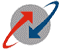 